Федеральная служба по надзорув сфере здравоохранения Анализ результатов мониторингаассортимента и цен на жизненно необходимыеи важнейшие лекарственные препаратыза декабрь 2014 годаг. МоскваСодержание:Оглавление	 2Список условных сокращений	 21. Введение	 32. Анализ результатов мониторинга ассортимента ЖНВЛП в амбулаторном и госпитальном сегментах фармацевтического рынка	313. Анализ результатов мониторинга уровня цен на ЖНВЛП в амбулаторномсегменте фармацевтического рынка	344. Анализ величины торговых розничных и оптовых надбавок к фактическимценам производителей ЖНВЛП в амбулаторном сегменте фармацевтическогорынка	565. Анализ результатов мониторинга уровня цен на ЖНВЛП в госпитальномсегменте фармацевтического рынка	636. Выводы	71Приложение (на электронном носителе - CD-диск)Таблица 6 (часть 3). Перечень информационных строк, исключенных из анализа всвязи с высокой вероятностью наличия технических ошибок ввода.Таблица 8. ЖНВЛП, отсутствовавшие на фармацевтическом рынке субъектовРоссийской Федерации в каждый из анализируемых периодов.Таблица 17. Динамика средних по Российской Федерации закупочных и	розничных цен, а также величины применяемых торговых надбавок к	закупочным ценам на мониторируемые ЖНВЛП амбулаторного сегмента.Таблица 23. Средние по субъектам Российской Федерации закупочные цены на	мониторируемые ЖНВЛП, одновременно присутствующие в обоих	сегментах фармацевтического рынка.Таблица 24. Динамика средних по Российской Федерации закупочных (оптовых)	цен на мониторируемые ЖНВЛП госпитального сегмента.Список условных сокращений1. ВведениеОснование для проведения мониторинга:Решение Правительственной комиссии по повышению устойчивости развития Российской экономики (протокол от 10.03.2009 №9).Федеральный закон от 12.04.2010 № 61-ФЗ «Об обращении лекарственных средств».Постановление Правительства Российской Федерации от 30.06.2004 № 323 «Об утверждении положения о Федеральной службе по надзору в сфере здравоохранения».Постановление Правительства Российской Федерации от 29.10.2010 № 865 «О государственном регулировании цен на лекарственные препараты, включенные в перечень жизненно необходимых и важнейших лекарственных препаратов».Постановление Правительства Российской Федерации от 08.08.2009 № 654 «О совершенствовании государственного регулирования цен на жизненно необходимые и важнейшие лекарственные средства».Распоряжение Правительства Российской Федерации от 19.12.2013             № 2427-р «Об установлении перечня жизненно необходимых и важнейших лекарственных препаратов на 2014 год»Приказ Министерства здравоохранения и социального развития Российской Федерации от 27.05.2009 № 277н «Об организации и осуществлении мониторинга ассортимента и цен на жизненно необходимые и важнейшие лекарственные препараты».Нормативные правовые документы субъектов Российской Федерации, регламентирующие предельные оптовые и предельные розничные надбавки к ценам производителей ЖНВЛП, принятые в соответствии с методикой, утвержденной федеральной службой по тарифам.Источники информацииМониторинг проводится по перечню ЖНВЛП (далее - Перечень), утвержденному распоряжением Правительства Российской Федерации от 19.12.2013№ 2427-р, по упаковкам ЖНВЛП, цены на которые были внесены в Государственный реестр предельных отпускных цен производителей на лекарственные препараты, включенные в перечень ЖНВЛП (по состоянию на 15.12.2014).В базу данных на момент ее закрытия 05.01.2015 по состоянию на 15.12.2014 было введено 4000792 учетных записей, внесенных 84 регионами (82 субъекта Российской Федерации, а также Ненецкий а.о., представивший сведения отдельно от Архангельской области из-за существенных отличий в ценообразовании, и г. Байконур). Из представленных данных 3746645 относятся к амбулаторному сегменту мониторинга, а 254146 (6.35% от общего количества строк) - к госпитальному сегменту (табл. 1. часть 1).Таблица 1. Часть 1. Распределение по федеральным округам респондентов и представленной ими информации по ценам на ЖНВЛПЧисло респондентов и введенных ими информационных строкОбщее количество респондентов (табл. 1, часть 1), принявших участие в мониторинге составило 6568- в среднем 821 респондента на федеральный округ или 77 - на субъект Российской Федерации (табл. 1, часть 2).Наименьшее количество респондентов, принявших участие в мониторинге ассортимента и цен на ЖНВЛП, отмечено в Северо-Кавказском (290) и Дальневосточном (323) федеральных округах, в этих же регионах было введено и наименьшее количество информационных строк – 73843 и 134614 соответственно. Объем получаемой информации из этих федеральных округов, как и всегда, является самым низким среди всех федеральных округов. Среди субъектов Российской Федерации меньшее, чем в среднем по Российской Федерации, число информационных строк было введено в следующих регионах (табл.1, часть 2): Ненецкий а.о. (1065), Чукотский а.о.(1112), Чеченская Республика (1288), Республика Дагестан (2785), Еврейская а.о. (3203), Вологодская область (3520), Республика Ингушетия (3707), Республика Адыгея (4334), Карачаево-Черкесская Республика (4417), Республика Калмыкия (5635), Республика Алтай (5933), Кабардино-Балкарская Республика (6014), Ленинградская область (7641), Калужская область (8638), Магаданская область (9004), Ямало-Ненецкий а.о. (10952), Пензенская область (11020), Псковская область (11628), Республика Карелия (11765), Сахалинская область (11820), Республика Саха (Якутия) (12468), Республика Бурятия (13323), Тульская область (13572), Амурская область (13792), Республика Крым (15146), Республика Тыва (15203), Республика Коми (19096), Республика Марий Эл (20058), Камчатский край (20794), Тамбовская область (21091), Ханты-Мансийский а.о. (21570), Республика Мордовия (21951), Брянская область (24001), Ставропольский край (25488), Чувашская Республика (28702), Республика Северная Осетия – Алания (30144), Приморский край (30186), Хабаровский край (32235), Республика Хакасия (33969), Мурманская область (38483), Тверская область (38933), Оренбургская область (41337), Алтайский край (41359), Костромская область (43294), Калининградская область (44816), Ивановская область (45659), Ярославская область (45681), Кемеровская область (47749).Таблица 1. Часть 2. Распределение по субъектам Российской Федерации респондентов и представленной ими информации о ценах на ЖНВЛПВ мониторинге в среднем по федеральному округу в России участвовало 543 ЖНВЛП (по МНН - табл. 1, часть 1), а в среднем по субъекту Российской Федерации – 414 препаратов (в амбулаторном сегменте - 336, в госпитальном – 330).Для целей мониторинга (одновременное присутствие во всех 3 анализируемых периодах) наименьшее количество МНН присутствовало в сведениях (меньшее, чем в среднем по субъекту Российской Федерации), предоставленных следующими регионами (табл. 1, часть 2): Чеченская Республика (273) ,Ненецкий а.о. (274), Еврейская а.о. (290), Вологодская область (300), Республика Адыгея (303), Чукотский а.о. (321), Республика Дагестан (322), Республика Калмыкия (330), Кабардино-Балкарская Республика (336), Республика Алтай (351), Калининградская область (353), Карачаево-Черкесская Республика (354), Пензенская область (356), Республика Карелия (358), Республика Саха (Якутия) (361), Сахалинская область (362), Республика Марий Эл (362), Псковская область (375), Амурская область (376), Ленинградская область (386), Республика Хакасия (387), Республика Тыва (389), Тульская область (395), Брянская область (399), Тюменская область (399), Новгородская область (400), Тверская область (405), Владимирская область (405), Камчатский край (407), Оренбургская область (412), Забайкальский край (413).Для каждого субъекта Российской Федерации были отобраны ЖНВЛП (далее - набор), информация по ценам на которые присутствовала в данных мониторинга ассортимента и цен за декабрь 2014 года (ОП), ноябрь 2014 года (ППО) и январь 2014 года (База). Препарат не мог участвовать в оценке динамики цен в случаях отсутствия информации по ценам хотя бы в одном из анализируемых периодов (невозможность проведения оценки динамики цен).В амбулаторном сегменте из 571 МНН и группированных названий, включенных в мониторинг ЖНВЛП (c учетом подвидов различных вакцин и сывороток, питательных смесей, растворов для перитониального диализа) по 386 МНН оценить динамику цен удалось более чем в 25% регионов. По 133 МНН динамика цен вообще не была оценена из-за того, что информация по их ценам отсутствовала во всех субъектах Российской Федерации. Таблица 2. ЖНВЛП (по МНН), отсутствующие в «корзине» препаратов амбулаторного сегмента фармацевтического рынка более чем в 25% регионах Российской Федерации.В таблице 3 представлена информация о количестве ЖНВЛП, отсутствовавших в «корзине» регионов хотя бы в один из анализируемых периодов (по МНН). В среднем в субъектах Российской Федерации в амбулаторном сегменте фармацевтического рынка динамику цен не удалось отследить по 292 ЖНВЛП.В мониторинг цен на ЖНВЛП амбулаторного сегмента фармацевтического рынка наибольшее количество препаратов (больше, чем в среднем по Российской Федерации) не было включено в следующих регионах: Калининградская область (293), Костромская область (293), Архангельская область (294), Чувашская Республика (296), Магаданская область (297), Ханты-Мансийский а.о. (301), Мурманская область (302), Новгородская область (302), Республика Тыва (304), Тамбовская область (304), Брянская область	 (314), Псковская область (315), Забайкальский край (315), Пензенская область (317), Республика Саха (Якутия) (318), Республика Марий Эл (319), Калужская область (320), Республика Карелия (322), Республика Коми	 (327), Амурская область (334), Сахалинская область (336), Ленинградская область (338), Ямало-Ненецкий а.о. (339), Карачаево-Черкесская Республика (348), Республика Алтай (360), Кабардино-Балкарская Республика (360), Тульская область (363), Республика Адыгея (374), Республика Калмыкия (375), Вологодская область (376), Еврейская а.о. (388), Республика Дагестан (389), Ненецкий а.о. (389), Чукотский а.о. (402), Чеченская Республика (472).Таблица 3. Амбулаторный сегмент - количество ЖНВЛП по субъектам Российской Федерации, данные по ценам которые отсутствуют в мониторинге.В таблице 4 приведены данные по госпитальному сегменту фармацевтического рынка: по 435 МНН оценить динамику цен удалось более чем в 25% регионов. По 112 МНН динамика цен вообще не была оценена из-за того, что информация по их ценам отсутствовала во всех субъектах Российской Федерации.Таблица 4. ЖНВЛП (по МНН), отсутствующие в «корзине» препаратов госпитального сегмента фармацевтического рынка (используемой для оценки динамики цен) более чем в 25% регионах Российской Федерации.В таблице 5 представлена информация о количестве ЖНВЛП, отсутствовавших в «корзине» регионов хотя бы в один из анализируемых периодов (по МНН). В среднем в субъекте Российской Федерации в госпитальном сегменте фармацевтического рынка динамика цен не была отслежена по 406 ЖНВЛП. Наибольшее количество препаратов не было включено в следующих регионах Российской Федерации: Брянская область (415), Приморский край (419), Архангельская область (421), Псковская область (425), Республика Ингушетия (426), Тамбовская область (431), Камчатский край (431), Тверская область (450), Чувашская Республика (451), Владимирская область (452), Рязанская область (462), Республика Марий Эл (464), Республика Адыгея (468), Республика Тыва (468), Ханты-Мансийский а.о. (472), Республика Алтай (476), Карачаево-Черкесская Республика (482), Республика Северная Осетия – Алания (483), Республика Карелия (484), Тульская область	 (486), Калининградская область (488), Республика Саха (Якутия) (489), Воронежская область (494), Калужская область (496), Республика Хакасия (512), Смоленская область (514), Республика Калмыкия (518), Чеченская Республика (536), Пензенская область (536), Белгородская область (544), Чукотский а.о. (549),Республика Мордовия (550), Кабардино-Балкарская Республика (563), Магаданская область (585), Вологодская область (587), Республика Татарстан (592), Новгородская область (592), Еврейская а.о. (592), Ненецкий а.о. (592).Таблица 5. Госпитальный сегмент - количество ЖНВЛП по субъектам Российской Федерации, данные по ценам которые отсутствуют в мониторинге.Проверка технических ошибок вводаВ таблице 6 приведены сведения по количеству строк информации (по федеральным округам и субъектам Российской Федерации), в которых достаточно высокая вероятность наличия технических ошибок при вводе информации. В среднем по Российской Федерации предположить наличие технических ошибок ввода информации в декабре 2014 года можно было в 0.086% случаев, в среднем в пересчете на субъект Российской Федерации ошибки встречались в 0.196% случаев.Таблица 6. Количество строк, исключенных из итогового анализа мониторинга цен в связи с высокой вероятностью ошибочного ввода информации.Часть 1. Федеральные округаЧасть 2. Субъекты Российской Федерации Процент ошибок, допущенных участниками амбулаторного сегмента фармацевтического рынка, в среднем по федеральным округам составил 0.068%, а в госпитальном сегменте он составил 0.242%.Наличие технических ошибок ввода информации в декабре 2014 года было зафиксировано в 42 субъектах Российской Федерации. Наибольший процент допущенных технических ошибок отмечается в Сибирском округе (0.199%) (в амбулаторном сегменте 0.008%, в госпитальном 0,195%), Центральном (0.196%) (в амбулаторном сегменте 0.042%, в госпитальном 0.065%), Приволжском (286) (в амбулаторном сегменте 0.025 %, в госпитальном 0.077 %) и Дальневосточном (0.159%) (в амбулаторном сегменте 0.148%, в госпитальном 0.246%) федеральных округах. Среди субъектов Российской Федерации наибольший процент ошибочно введенной информации традиционно из месяца в месяц отмечается в Чеченской Республике (8.385%) при этом в амбулаторном сегменте % ошибок составил – 7.503%, а в госпитальном сегменте – 10.704%. Чаще, чем в среднем по Российской Федерации технические ошибки также наблюдаются в следующих регионах: Псковская область (0,206), Кабардино-Балкарская Республика (0,216), Ленинградская область (0,236), Вологодская область (0,256), Сахалинская область (0,279), Республика Саха (Якутия) (0,329), Ненецкий а.о. (0,376), Республика Адыгея (0,485), Камчатский край (0,587), Смоленская область (0,646), Пензенская область (0,662), Свердловская область (0,769), Республика Алтай (0,927), Республика Дагестан (0,934).Систематическое «лидирование» Чеченской Республики в списках регионов с наименьшим объемом вводимой информации по мониторингу и наибольшим количеством допускаемых при этом ошибок показывает, что достоверной картины об уровне ценовой и ассортиментной доступности ЖНВЛП в этих регионах Российской Федерации получать не удается.2. Анализ результатов мониторинга ассортимента ЖНВЛП в амбулаторном и госпитальном сегментахфармацевтического рынкаВ таблице 7 представлена информация о количестве присутствовавших в регионах в каждый из анализируемых периодов ЖНВЛП (по МНН) в амбулаторном и госпитальном сегментах фармацевтического рынка. В среднем по России в декабре 2014 года, по данным представленным респондентами, на фармацевтическом рынке находилось 414 МНН (в амбулаторном сегменте – 336 МНН, в госпитальном - 329).Присутствие на фармацевтическом рынке наименьшего количества наименований ЖНВЛП в отчетном периоде отмечено в следующих субъектах Российской Федерации (менее чем в среднем по России): Чеченская Республика (256), Ненецкий а.о. (274), Еврейская а.о. (290), Вологодская область (299), Республика Адыгея (303), Республика Дагестан (320), Чукотский а.о. (321), Республика Калмыкия (330), Кабардино-Балкарская Республика (335), Республика Алтай (351), Карачаево-Черкесская Республика (353), Калининградская область (353), Пензенская область (356), Республика Карелия (358), Республика Марий Эл (361), Республика Саха (Якутия) (361), Сахалинская область (362), Псковская область (374), Амурская область (376), Ленинградская область (386), Республика Хакасия (387), Республика Тыва (389), Тульская область (395), Брянская область (399), Тюменская область (399), Новгородская область (400), Владимирская область (404), Тверская область (405), Камчатский край (407), Оренбургская область (412), Забайкальский край (412), Республика Ингушетия (414).Таблица 7. Динамика количества ЖНВЛП, присутствовавших в регионах в анализируемые периодыВ таблице 8 (см. приложение на CD-диске) представлены ЖНВЛП, отсутствовавшие на фармацевтическом рынке субъектов Российской Федерации в каждый из анализируемых периодов.Вероятными причинами отсутствия информации по предлагаемым к мониторингу МНН и лекарственным формам могут быть:- фактическое отсутствие препаратов;- неполнота предоставления информации аптечными и стационарными медицинскими организациями, участвующими в мониторинге (в т.ч. преднамеренное сокрытие информации о превышении фактических цен на ЖНВЛП над зарегистрированными или недостатки по вводу информации);- отсутствие спроса определенных ЖНВЛП, используемых в конкретном учреждении, особенно на специфические группы лекарственных препаратов;- отсутствие в розничной продаже ЖНВЛП, применяемых преимущественно или даже исключительно в условиях стационара, а также закупаемых в рамках реализации государственных программ льготного лекарственного обеспечения (прежде всего дорогостоящих ЖНВЛП) и в рамках обеспечения лекарственными препаратами по социально значимым заболеваниям (туберкулез. ВИЧ и т.д.).Отсутствие препаратов в аптеках и стационарных медицинских организациях по последним двум причинам не является истинной дефектурой, способной ухудшить доступность лекарственной помощи, косвенным подтверждением чего служит отсутствие обращений граждан по данной номенклатуре. Вместе с тем, нельзя полностью исключать и первые две причины.3. Анализ результатов мониторинга уровня цен на ЖНВЛП в амбулаторном сегменте фармацевтического рынкаДля каждого субъекта Российской Федерации были отобраны ЖНВЛП (далее - набор), информация по ценам на которые присутствовала в данных мониторинга ассортимента и цен за декабрь 2014 года (ОП), ноябрь 2014 года (ППО) и январь 2014 года (База).На основании информации, полученной от всех респондентов соответствующего субъекта Российской Федерации, для каждого отобранного лекарственного препарата рассчитывалась его средняя отпускная цена за анализируемые периоды времени (ОП, ППО и База). Далее оценивалась динамика стоимости каждого из ЖНВЛП, входящих в набор соответствующего субъекта Российской Федерации. Для расчета изменений стоимости набора ЖНВЛП в федеральных округах Российской Федерации использовались средние значения динамики стоимости набора ЖНВЛП в соответствующих субъектах Российской Федерации, входящих в состав того или иного округа. В декабре 2014 года в сравнении с ноябрем 2014 года в среднем по России уровень розничных цен на ЖНВЛП амбулаторного сегмента незначительно увеличился на 0.07%, а относительно января 2014 года увеличение составило 0.34%. Рост цен отмечен во всех федеральных округах, за исключением Южного, Дальневосточного и Центрального, наиболее заметный рост цен отмечен в Северо-Западном федеральном округе (Табл. 9, часть 1, Рис. 1). Таблица 9. Часть 1. Динамика розничной стоимости ЖНВЛП амбулаторного сегмента в федеральных округахРис. 1. Динамика розничной стоимости ЖНВЛП амбулаторного сегмента в федеральных округах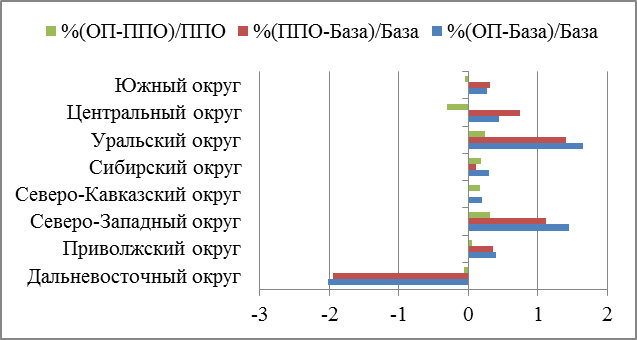 В разрезе субъектов Российской Федерации наибольшее повышение розничных цен на ЖНВЛП отмечено в Кабардино-Балкарской Республике (2.3%), Вологодской (1.6%), Тюменской (0.79%), Тульской (0.79%) и в Пензенской (0.67%) областях (Рис. 2, Табл. 9, часть 2). Таблица 9. Часть 2. Динамика розничной стоимости ЖНВЛП амбулаторного сегмента в субъектах Российской ФедерацииРис. 2. Наиболее заметное увеличение цен амбулаторного сегмента в субъектах Российской Федерации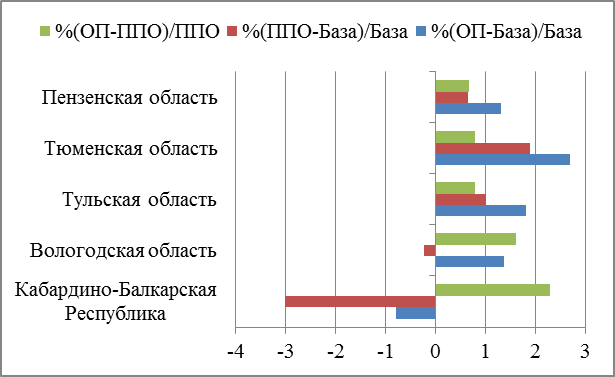 В целом по России уровень закупочных (оптовых) цен в декабре 2014 года в сравнении с ноябрем 2014 года увеличился на 0.45%, а относительно января 2014 года увеличение составило 2.72%. Рост цен отмечен во всех федеральных округах, наиболее заметный рост - Приволжском федеральном округе (Рис. 3).Таблица 10. Часть 1. Динамика уровня закупочных цен на ЖНВЛП в различных федеральных округах Рис. 3. Динамика уровня закупочных цен на ЖНВЛП в различных федеральных округах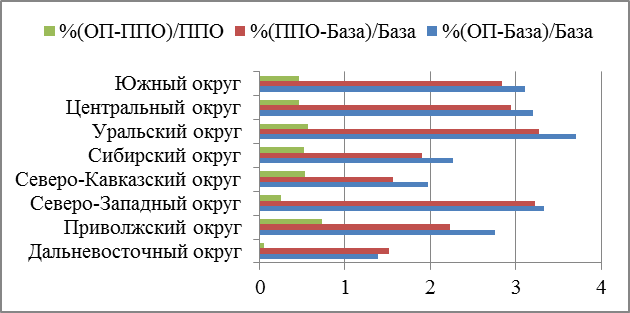 В разрезе субъектов российской Федерации наиболее выраженное увеличение закупочных (оптовых) цен на ЖНВЛП отмечено в Кабардино-Балкарской (2.02%) и Удмуртской (1.67%) Республиках, в Московской (1.74%) и Пензенской (1.18%) областях, а также в Республике Марий Эл (1.15%) (Рис. 4). Таблица 10. Часть 2. Динамика уровня закупочных цен на ЖНВЛП в различных субъектах Российской ФедерацииРис. 4. Субъекты Российской Федерации, в которых произошло наиболее выраженное увеличение закупочных цен на ЖНВЛП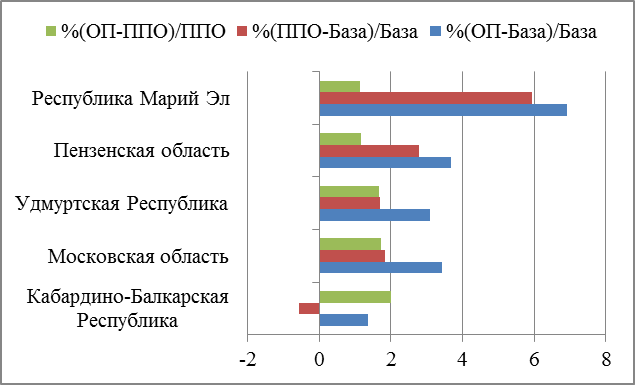 В среднем по России в декабре 2014 года относительно ноября 2014 года уровень фактических отпускных цен производителей увеличился на 0.04%, а относительно января 2014 года увеличился на 0.27%. Рост цен отмечен во всех федеральных округах, за исключением Северо-Кавказского и Центрального, наиболее заметный рост – в Уральском федеральном округе (Рис. 5). Таблица 11. Часть 1. Динамика уровня фактических отпускных цен производителей ЖНВЛП в различных федеральных округахРис. 5. Динамика уровня фактических отпускных цен производителей ЖНВЛП в различных федеральных округах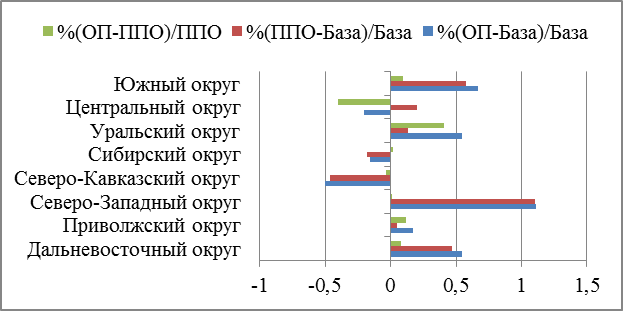 В разрезе субъектов Российской Федерации наиболее заметное повышение отпускных цен производителей ЖНВЛП отмечено в Республиках Мордовия (1.42%) и Алтай (0.92%), в Челябинской (0.88%) и Тюменской (0.83%) областях, а также в Удмуртской Республике (0.58%) (Рис. 6).Таблица 11. Часть 2. Динамика уровня фактических отпускных цен производителей ЖНВЛП в различных субъектах Российской Федерации Рис. 6. Субъекты Российской Федерации, в которых произошло наибольшее увеличение фактических отпускных цен производителей ЖНВЛП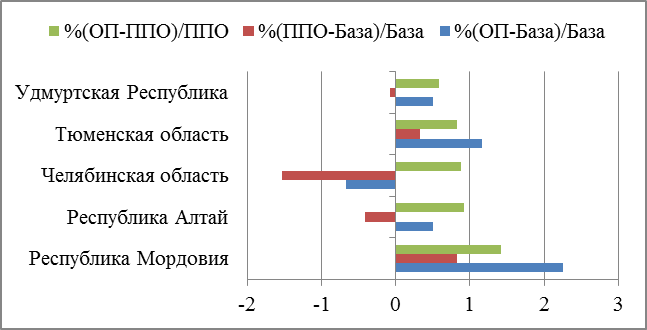 Уровень розничных цен на ЖНВЛП стоимостью до 50 руб., в декабре    2014 года в сравнении с ноябрем 2014 года увеличился на 0.74%, а относительно января 2014 года увеличение составило 3.82%. Повышение цен отмечено во всех федеральных округах, наиболее заметный рост отмечен в Приволжском, Южном, Северо-Кавказском и Уральском федеральных округах (Рис. 7).Таблица 12. Часть 1. Динамика розничных цен на ЖНВЛП амбулаторного сегмента ценовой категории до 50 руб. в федеральных округахРис. 7. Динамика розничных цен на ЖНВЛП амбулаторного сегмента ценовой категории до 50 руб. в федеральных округах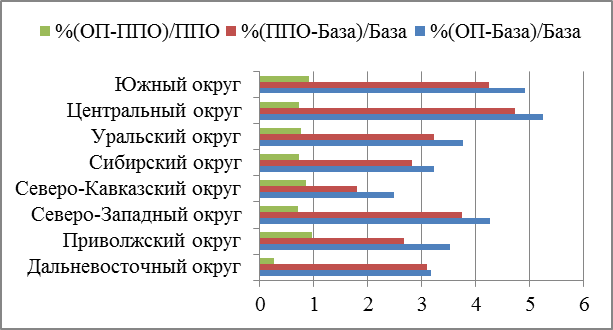 Наибольшее повышение розничных цен ЖНВЛП данной ценовой категории отмечено в Астраханской области (2.35%), в Кабардино-Балкарской (2.21%), Чувашской (2.1%) и Карачаево-Черкесской (1.77%) Республиках, а также Республике Калмыкия (1.71%) (Рис. 8).Таблица 12. Часть 2. Динамика розничных цен на ЖНВЛП амбулаторного сегмента ценовой категории до 50 руб. в субъектах Российской ФедерацииРис. 8. Субъекты Российской Федерации, в которых отмечено наибольшее повышение цен на ЖНВЛП ценовой категории до 50 руб.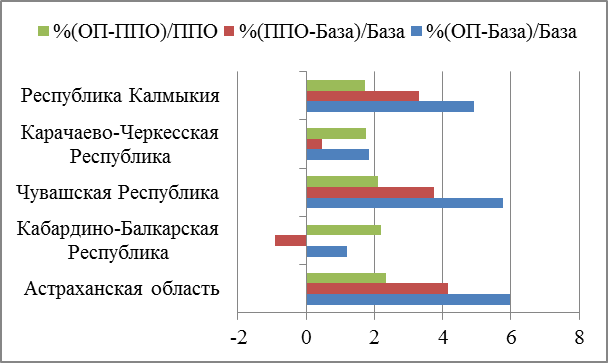 В среднем по России цены на ЖНВЛП стоимостью от 50 до 500 руб., в декабре 2014 года относительно ноябре 2014 года повысились на 0.31%, а в сравнении с январем 2014 года повышение составило 1.59%. Рост розничных цен отмечен во всех федеральных округах, наиболее заметный в Приволжском федеральном округе (Табл. 13, Рис. 9).Таблица 13. Часть 1. Динамика розничных цен на ЖНВЛП амбулаторного сегмента ценовой категории от 50 до 500 руб. в федеральных округахРис. 9. Динамика розничных цен на ЖНВЛП ценовой категории от 50 до 500 руб. в амбулаторном сегменте фармацевтического рынка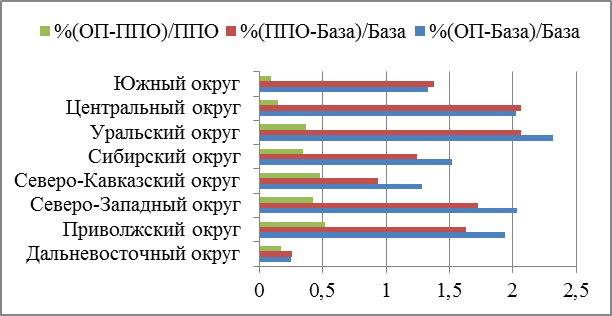 Таблица 13. Часть 2. Динамика розничных цен на ЖНВЛП амбулаторного сегмента ценовой категории от 50 до 500 руб. в субъектах Российской ФедерацииВ разрезе субъектов Российской Федерации наибольший рост цен зафиксирован в Кабардино-Балкарской Республике (2.32%), Вологодской (1.97%), Московской (1.23%), Кемеровской (1.06%) и Омской (0.96%) областях (Рис. 10)Рис. 10. Регионы, в которых отмечено наиболее заметное повышение цен на ЖНВЛП ценовой категории от 50 до 500 руб.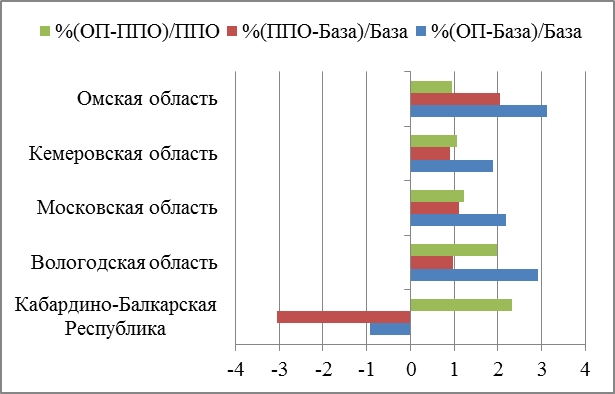 В целом по России в ценовой категории свыше 500 руб. в декабре 2014 года относительно ноября 2014 года увеличились на 0.22%, а относительно января 2014 года увеличение составило 1.04%. Рост цен отмечен во всех федеральных округах, за исключением Дальневосточного и Южного, наиболее заметный рост цен отмечен в Северо-Западном и Приволжском федеральных округах (Табл. 14, Рис. 11).Таблица 14. Часть 1. Динамика розничных цен на ЖНВЛП амбулаторного сегмента ценовой категории свыше 500 руб. Рис. 11. Динамика розничных цен на ЖНВЛП амбулаторного сегмента ценовой категории свыше 500 руб. в федеральных округах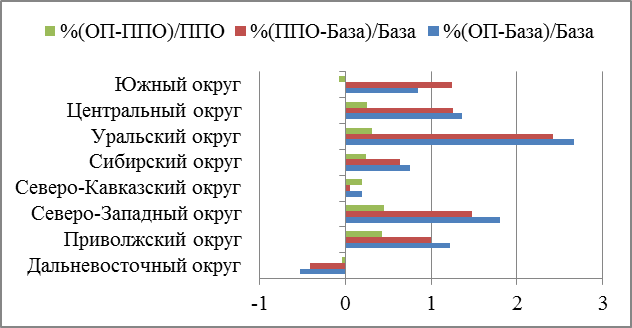 В разрезе субъектов Российской Федерации наибольший рост розничных цен на ЖНВЛП стоимостью свыше 500 руб. отмечен в Кабардино-Балкарской Республике (2.8%), Пензенской (2.79%), Брянской (1.59%), Тюменской (1.38%) и Вологодской (1.36%) областях (Рис. 12).Таблица 14. Часть 2. Динамика розничных цен на ЖНВЛП амбулаторного сегмента ценовой категории свыше 500 руб. в субъектах Российской ФедерацииРис. 12. Субъекты Российской Федерации, в которых отмечается наибольшее повышение цен на ЖНВЛП ценовой категории свыше 500 руб.,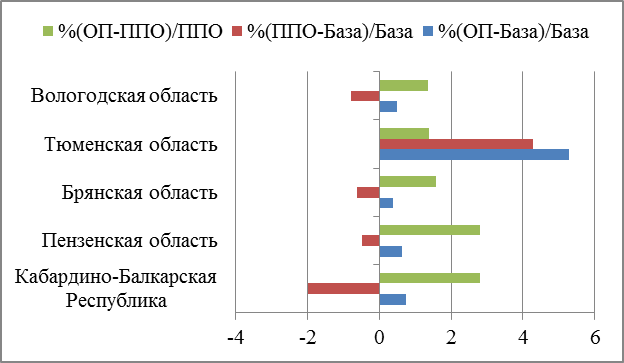 Розничные цены на ЖНВЛП зарубежного производства в отчетном периоде в среднем по России увеличились на 0.24% относительно ноября 2014 года, а относительно января 2014 года - на 1.45%. Повышение отмечено во всех федеральных округах, за исключением Дальневосточного, наиболее заметное в Северо-Западном, Приволжском и Северо-Кавказском федеральных округах (Табл.15, Рис. 13).Таблица 15. Часть 1. Динамика розничных цен на ЖНВЛП зарубежного производства в федеральных округахРис. 13. Динамика розничных цен на ЖНВЛП зарубежного производства в федеральных округах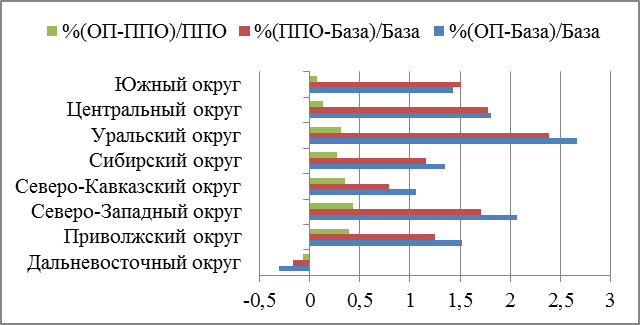 Наибольший рост цен на ЖНВЛП зарубежного производства отмечен в Кабардино-Балкарской Республике (1.91%), Вологодской (1.9%), Тульской (0.97%), Омской (0.85%) областях, а также в Пермском крае (0.8%) (Рис. 14).Таблица 15. Часть 2. Динамика розничных цен на ЖНВЛП зарубежного производства в субъектах Российской ФедерацииРис. 14. Субъекты Российской Федерации, в которых отмечено наибольшее увеличение уровня цен на импортные ЖНВЛП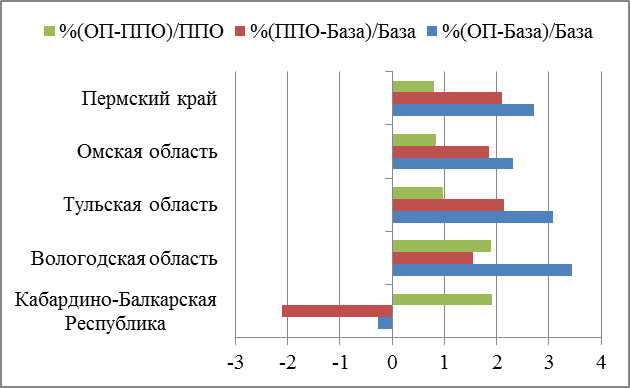 Уровень розничных цен на ЖНВЛП отечественного производства в целом по России в декабре 2014 года увеличился на 0.72% относительно ноября 2014 года, а относительно января 2014 года увеличение составило 3.4%. Рост цен отмечен во всех федеральных округах, наиболее заметный в Приволжском и Северо-Кавказском федеральных округах (Табл. 16, Рис. 15). Таблица 16. Часть 1. Динамика розничных цен на ЖНВЛП отечественного производства в федеральных округахРис. 15. Динамика розничных цен на ЖНВЛП отечественного производства в федеральных округах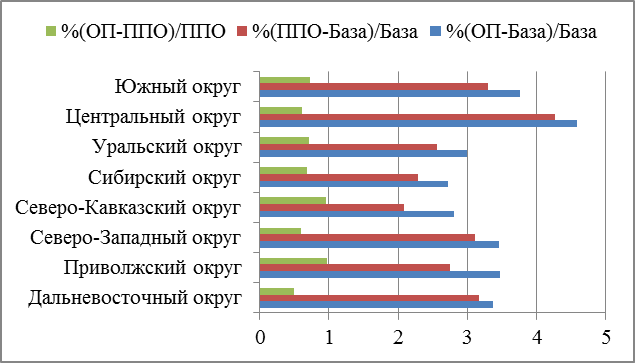 В разрезе регионов наибольший рост цен на ЖНВЛП отечественного производства отмечен в Кабардино-Балкарской (3.32%), Удмуртской (1.74%) и Чувашской (1.65%) Республиках, а также Московской (1.71%) и Омской (1.65%) областях (Рис. 16). Таблица 16. Часть 2. Динамика розничных цен на ЖНВЛП отечественного производства в субъектах Российской ФедерацииРис. 16. Субъекты Российской Федерации, в которых отмечено наибольшее увеличение уровня цен на отечественные ЖНВЛП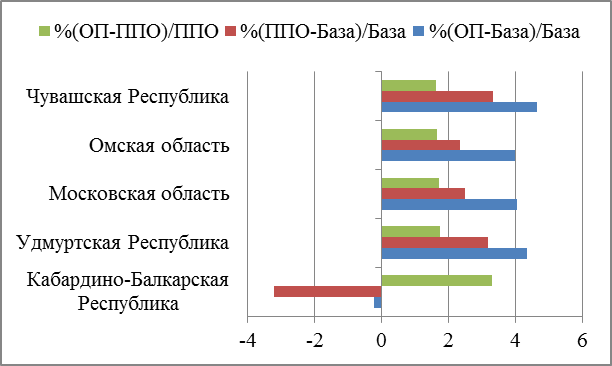 В таблице 17 (см, приложение на CD-диске) представлена динамика средних по субъектам Российской Федерации закупочных и розничных цен, а также величины применяемых торговых надбавок к закупочным ценам,4. Анализ величины торговых розничных и оптовых надбавокк фактическим ценам производителей ЖНВЛП в амбулаторном сегменте фармацевтического рынкаДля каждого субъекта Российской Федерации были отобраны ЖНВЛП (далее - набор), информация по ценам на которые присутствовала в данных мониторинга ассортиментной и ценовой доступности в каждом из анализируемых периодов: (ОП) декабрь 2014 года, (ППО) ноябрь 2014 года и (База) январь 2014 года Для каждого отобранного лекарственного препарата рассчитывалась его средняя отпускная цена производителя, средняя закупочная (оптовая) цена и средняя розничная (отпускная) цена за анализируемые периоды времени (База, ППО и ОП) - на основании информации, полученной от всех респондентов соответствующего субъекта Российской Федерации. Таким образом, использованная методика расчета динамики фактически использованных розничных торговых надбавок позволяет оценить направленность и выраженность их изменений и не служит целям выявления конкретных фактов превышения максимально разрешенных региональных розничных надбавок для ЖНВЛП, относящихся к различным ценовым группам, а также к спискам наркотических и психотропных препаратов (оценивались надбавки среди всей отобранной «корзины» препаратов, в силу чего итоговая величина усредненной торговой надбавки определяется, в том числе и соотношением ЖНВЛП из разных ценовых групп).В таблице 18 приведены применявшиеся в федеральных округах и регионах розничные торговые надбавки к фактическим ценам производителей на ЖНВЛП в амбулаторном сегменте и их динамика. В декабре 2014 года в среднем по России величина розничных торговых надбавок на сопоставляемые препараты по сравнению с ноябрем 2014 года составила 26.05% (в ноябре 2014 года и в январе 2014 года 26.07% и 26.42%. соответственно).Таблица 18. Часть 1. Динамика величины применяемых розничных торговых надбавок к фактическим ценам производителей на ЖНВЛП на территории федеральных округовНаибольшие розничные торговые надбавки использовались в Дальневосточном (38.37%), Уральском (31.31%) и Северо-Западном (28.99%) федеральных округах (Рис. 17).Рис. 17. Величина применяемых розничных торговых надбавок к фактическим ценам производителей на ЖНВЛП на территории федеральных округов и их динамика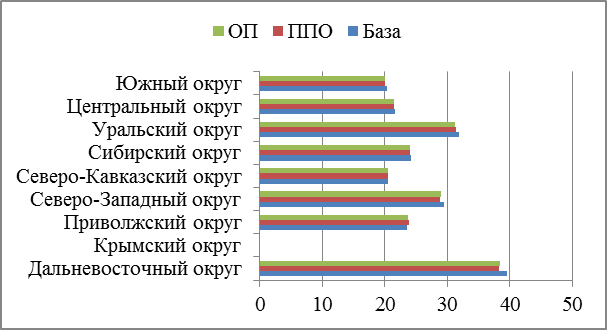 В разрезе регионов наибольшие розничные торговые надбавки на ЖНВЛП в декабре 2014 года применялись в Чукотском (83.25%), Ненецком (53.62%) и Ямало-Ненецком (53.55%) а.о., а также в Республике Карелия (46.61%) и в Сахалинской области (45.95%) (Табл. 18, часть 2, Рис. 18).Таблица 18. Часть 2. Величина применяемых розничных торговых надбавок к фактическим ценам производителей на ЖНВЛП в регионахРис. 18. Наибольшие розничные надбавки к фактическим ценам производителей ЖНВЛП, применявшиеся в субъектах Российской Федерации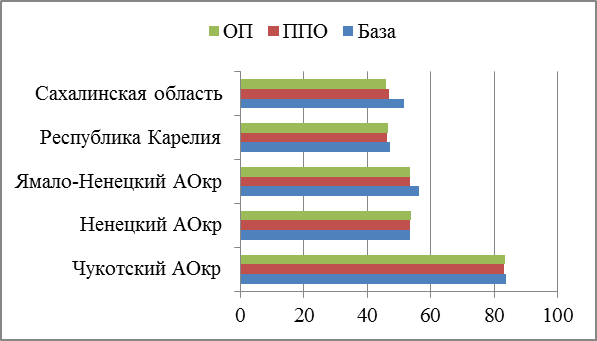 В таблице 19 приведены применявшиеся в федеральных округах и регионах оптовые торговые надбавки к фактическим ценам производителей на ЖНВЛП в амбулаторном сегменте и их динамика. В декабре 2014 года в среднем по России величина оптовых торговых надбавок на препараты составила 5.32% (в ноябре и январе 2014 года она была 5.23% и 4.17% соответственно). Наибольшие оптовые торговые надбавки (10.88%) использовались в Дальневосточном федеральном округе (Рис. 19).Таблица 19. Часть 1. Динамика величины применяемых оптовых торговых надбавок к фактическим ценам производителей на ЖНВЛП на территории федеральных округовРис. 19. Величина применяемых оптовых торговых надбавок к фактическим ценам производителей на ЖНВЛП на территории федеральных округов и их динамика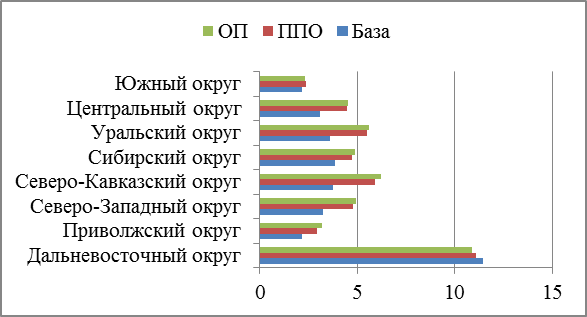 Среди субъектов Российской Федерации наибольшие оптовые торговые надбавки использовались в Приморском (16.80%) и Хабаровском (11.83%) краях, в Республике Саха (Якутия) (13.98%), Магаданской (12.07%) и Ярославской (11.52%) областях. (Рис. 20).Таблица 19. Часть 2. Динамика величины применяемых оптовых торговых надбавок к фактическим ценам производителей на ЖНВЛП в разрезе регионовРис. 20. Наибольшие оптовые надбавки к фактическим ценам производителей, применявшиеся в субъектах Российской Федерации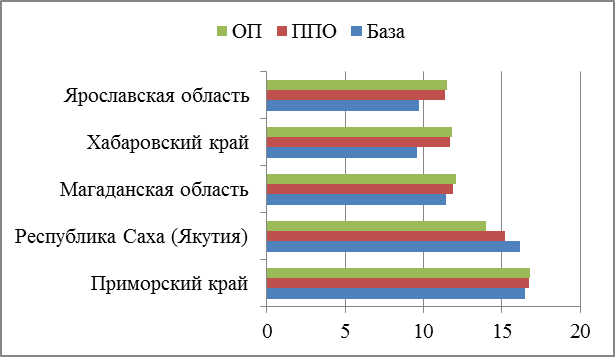 5. Анализ результатов мониторинга уровня цен на ЖНВЛП в госпитальном сегменте фармацевтического рынкаДля каждого субъекта Российской Федерации были отобраны лекарственные препараты (далее - набор), информация по ценам на которые присутствовала в данных мониторинга ассортимента и цен за все анализируемые периоды (ОП) декабрь 2014 года, (ППО) ноябрь 2014 года и (База) январь 2014 года Для каждого отобранного лекарственного препарата рассчитывалась его средняя закупочная цена. Далее оценивалась динамика стоимости каждого из препаратов, входящих в набор соответствующего субъекта Российской Федерации. Для расчета изменений стоимости набора препаратов в федеральных округах Российской Федерации использовались средние значения динамики стоимости набора лекарственных препаратов в соответствующих субъектах Российской Федерации, входящих в состав того или иного федерального округа.В отчетном периоде закупочные цены на ЖНВЛП госпитального сегмента в среднем по России повысились на 0.62% по сравнению с ноябрем 2014 года и на 4.46% по сравнению с январем 2014 года Увеличение закупочных цен отмечено во всех федеральных округах, за исключением Дальневосточного. Наиболее заметный рост цен отмечен в Северо-Кавказском и Сибирском федеральных округах (таблица 20, рис. 21). Таблица 20. Часть 1. Динамика закупочных цен на ЖНВЛП госпитального сегмента в федеральных округахРис. 21. Динамика закупочных цен на ЖНВЛП госпитального сегмента в федеральных округах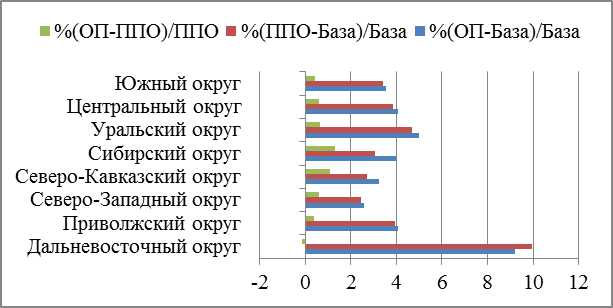 В разрезе регионов наибольшее увеличение закупочных цен госпитального сегмента отмечено в Республиках Ингушетия (4.78%) и Тыва (3.33%), в Забайкальском крае (3.59%), Тверской (2.26%) и Ярославской (2.14%) областях (таблица 20, часть 2 и рис. 22). Таблица 20. Часть 2. Динамика закупочных цен на ЖНВЛП госпитального сегмента в субъектах Российской ФедерацииРис. 22. Субъекты Российской Федерации, в которых отмечено наибольшее увеличение цен на ЖНВЛП госпитального сегмента 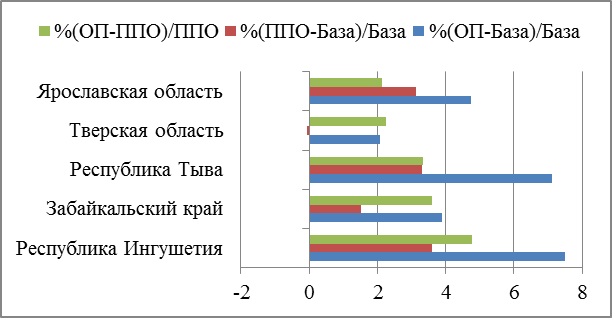 На ЖНВЛП зарубежного производства в декабре 2014 года по сравнению с ноябрем 2014 года отмечено повышение закупочных цен на 0.56% и на 3.37% в сравнении с январем 2014 года Увеличение отмечено во всех федеральных округах, за исключением Дальневосточного. Наиболее заметный рост цен отмечен в Сибирском, Северо-Кавказском и Уральском федеральных округах (таблица 21, часть 1, рис. 23).Таблица 21. Часть 1. Динамика закупочных цен на ЖНВЛП зарубежного производства госпитального сегмента в федеральных округахРис. 23. Динамика уровня цен ЖНВЛП зарубежного производства госпитального сегмента в федеральных округах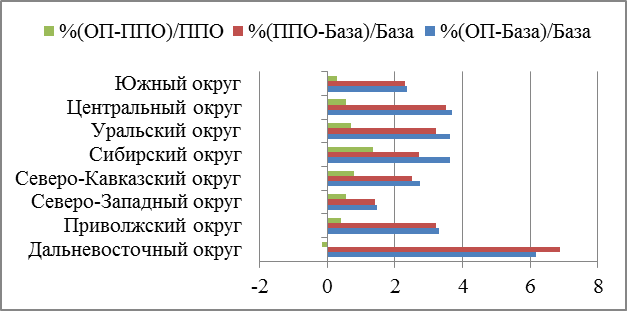 Среди субъектов Российской Федерации наибольший рост закупочных цен на ЖНВЛП зарубежного производства отмечен в Забайкальском крае (5.74), Республиках Ингушетия (4.41%) и Тыва (4.23%), в Пензенской (3.97%) и Тверской (3.02%) областях (табл. 21, часть 2, рис. 24).Таблица 21. Часть 2. Динамика закупочных цен на ЖНВЛП зарубежного производства госпитального сегмента в субъектах Российской ФедерацииРис. 24 Динамика закупочных цен на ЖНВЛП зарубежного производства госпитального сегмента в субъектах Российской Федерации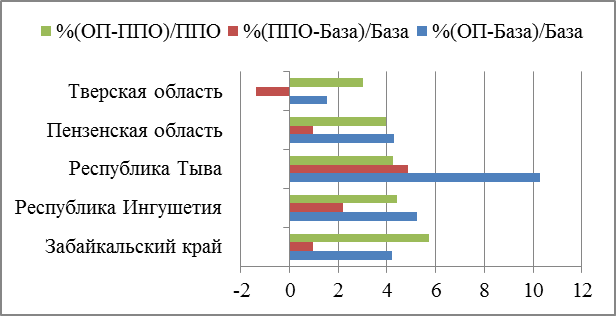 Прирост закупочных цен на ЖНВЛП отечественного производства в декабре 2014 года относительно ноября 2014 года составил 0.68%, а относительно января 2014 года 5.59%. Рост цен отмечен во всех федеральных округах, за исключением Дальневосточного. Наиболее заметный рост цен отмечен в Северо-Кавказском, Сибирском и Центральном федеральных округах (рис. 25) (таблица 22, часть 1).Таблица 22. Часть 1. Динамика закупочных цен на отечественные препараты госпитального сегмента в федеральных округах Рис. 25. Динамика закупочных цен на отечественные препараты госпитального сегмента в федеральных округах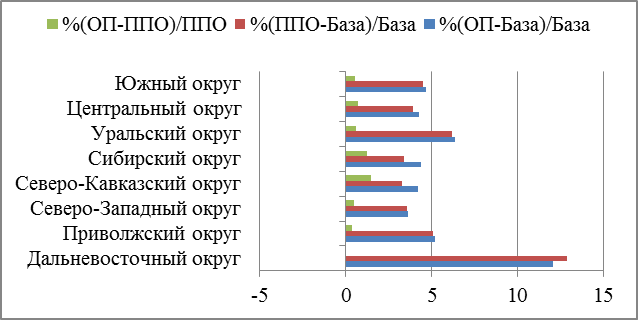 В разрезе субъектов Российской Федерации наиболее заметный рост закупочных цен на ЖНВЛП отечественного производства в декабре в сравнении с ноябрем 2014 года был зафиксирован в Республиках Ингушетия (5.13%), Хакасия (3.75%) и Тыва (2.69%), а также в Ярославской (3.60%) и Воронежской (2.79%) областях (рис. 26).Таблица 22. Часть 2. Динамика закупочных цен на отечественные препараты госпитального сегмента в субъектах Российской ФедерацииРис. 26. Субъекты Российской Федерации, в которых отмечено наибольшее увеличение закупочных цен на ЖНВЛП отечественного производства в госпитальном сегменте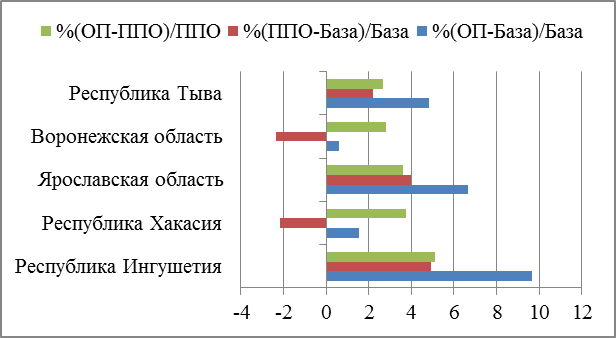 В таблице 23 (см. приложение на CD-диске) представлены средние по Российской Федерации закупочные цены на ВСЕ мониторируемые препараты одновременно присутствующие в амбулаторном и госпитальном сегментах фармацевтического рынка.В таблице 24 (см. приложение на CD-диске) приведена динамика средних по субъектам Российской Федерации закупочных цен на ВСЕ мониторируемые препараты госпитального сегмента.6. ВыводыВ декабре 2014 года в сравнении с ноябрем 2014 года в среднем по России уровень розничных цен на ЖНВЛП амбулаторного сегмента незначительно увеличился на 0.07%, а относительно января 2014 года увеличение составило 0.34%. Рост цен отмечен во всех федеральных округах, за исключением Южного, Дальневосточного и Центрального, наиболее заметный рост цен отмечен в Северо-Западном федеральном округе. В целом по России уровень закупочных (оптовых) цен в декабре 2014 года в сравнении с ноябрем 2014 года увеличился на 0.45%, а относительно января 2014 года увеличение составило 2.72%. Рост цен отмечен во всех федеральных округах, наиболее заметный рост – в Приволжском федеральном округе. В среднем по России в декабре 2014 года относительно ноября 2014 года уровень фактических отпускных цен производителей увеличился на 0.04%, а относительно января 2014 года увеличился на 0.27%. Рост цен отмечен во всех федеральных округах, за исключением Северо-Кавказского и Центрального, наиболее заметный рост – в Уральском федеральном округе. Сводная информация по результатам мониторинга ценовой доступности ЖНВЛП в амбулаторном и госпитальном сегментах фармацевтического рынка приведена в таблице 25.Таблица 25. Динамика цен на ЖНВЛП в амбулаторном и госпитальном сегментах фармацевтического рынкаВ декабре 2014 года в среднем по России величина розничных торговых надбавок на сопоставляемые препараты по сравнению с ноябрем 2014 года составила 26.05% (в ноябре 2014 года и в январе 2014 года 26.07% и 26.42%. соответственно). Наибольшие розничные торговые надбавки использовались в Дальневосточном (38.37%), Уральском (31.31%) и Северо-Западном (28.99%) федеральных округах. В декабре 2014 года в среднем по России величина оптовых торговых надбавок на препараты составила 5.32% (в ноябре и январе 2014 года она была 5.23% и 4.17% соответственно). Таблица 26. Средний размер применявшихся торговых надбавок в амбулаторном сегменте фармацевтического рынка.В отчетном периоде закупочные цены на ЖНВЛП госпитального сегмента в среднем по России повысились на 0.62% по сравнению с ноябрем 2014 года и на 4.46% по сравнению с январем 2014 года Увеличение закупочных цен отмечено во всех федеральных округах, за исключением Дальневосточного. Наиболее заметный рост цен отмечен в Северо-Кавказском и Сибирском федеральных округах. На ЖНВЛП зарубежного производства в декабре 2014 года по сравнению с ноябрем 2014 года отмечено повышение закупочных цен на 0.56% и на 3.37% в сравнении с январем 2014 года Увеличение отмечено во всех федеральных округах, за исключением Дальневосточного. Наиболее заметный рост цен отмечен в Сибирском, Северо-Кавказском и Уральском федеральных округах. Рост закупочных цен на ЖНВЛП отечественного производства в декабре 2014 года относительно ноября 2014 года составил 0.68%, а относительно января 2014 года - 5.59%. Рост цен отмечен во всех федеральных округах, за исключением Дальневосточного. Наиболее заметный рост цен отмечен в Северо-Кавказском, Сибирском и Центральном федеральных округах. Ассортиментная доступность ЖНВЛПМониторинг ассортиментной доступности ЖНВЛП показал, что в декабре 2014 года в ряде регионов по-прежнему сохраняется недостаточно полный ассортимент ЖНВЛП (табл. 27) как в госпитальном, так и в амбулаторном сегментах фармацевтического рынка.Таблица 27. Регионы, в которых присутствует наименьшее количество наименований ЖНВЛП (по МНН) а.о.автономная областьа.о.автономный округЖНВЛПжизненно необходимые и важнейшие лекарственные препаратылекформалекарственная формаСМОстационарная медицинская организация МННмеждународное непатентованное наименованиеБазабазовый месяц, начальный период сравнения (январь 2014 года)ОП отчетный период (декабрь 2014 года)ППОпериод, предшествующий отчетному (ноябрь 2014 года)Субъект РФсубъект Российской ФедерацииТНторговое названиеФОфедеральный округфедеральные округаОП число записейОП число записейОП число записейОП число респондентовОП число респондентовОП число респондентовОП число ЖНВЛПОП число ЖНВЛПОП число ЖНВЛПфедеральные округаамб.+госп.амб.госп.амб.+ госп.амб.госп.амб.+ госп.амб.госп.в среднем на ФО50009946833131768821585239543448516Дальневосточный округ13461411958215032323201123517417486Приволжский округ10697611009771599891206868348554462534Северо-Западный округ32124929420927040492295197546439528Северо-Кавказский округ738436245511388290183110518488445Сибирский округ6212455833613788414931166328560453542Уральский округ31647328832228151432262174555428535Центральный округ9725389235624897616331228408569480557Южный округ49106946538325686699474226526418501Сумма40007923746645254146656846771914434535854128федеральные округаОП число записейОП число записейОП число записейОП число респондентовОП число респондентовОП число респондентовОП число ЖНВЛПОП число ЖНВЛПОП число ЖНВЛПфедеральные округаамб.+госп.амб.госп.амб.+госп.амб.госп.амб.+ госп.амб.госп.в среднем на субъект РФ48202451403062795623414336330Алтайский край4135934754660519412570473336432Амурская область13792113612431492425376276332Архангельская область66820632293591614021421330357Астраханская область2142852100904195987227435333372Белгородская область6333560864247115713720444361349Брянская область24001216922309775423399305334Владимирская область57701562961405663828405358264Волгоградская область507894225585341669769479364436Вологодская область352032582621284300265137Воронежская область6852366175234817415717417360322г.Москва161448156264518428821488395428г.Санкт-Петербург557984924965491499950507403460Еврейская а.о.320326375661367290255161Забайкальский край53642515012141623428413304348Ивановская область456594013555241106644456389401Иркутская область571144773093841276562492357465Кабардино-Балкарская Республика60145567447341816336314186Калининградская область44816437181098433112353333225Калужская область863869541684231013443297395Камчатский край20794192611533412516407350323Карачаево-Черкесская Республика4417374866922139354322193Кемеровская область4774945486226315812731456380328Кировская область48478452123266613229422352348Костромская область43294394763818634321432334385Краснодарский край152673145824684919912574479384421Красноярский край576585581318451108228431351347Курганская область66283612065077582632459376384Курская область7346870956251221919623421337340Ленинградская область764148302811392217386298333Липецкая область63266597973469947024470391384Магаданская область900472171787251510424317374Московская область7851676706181013511025453399330Мурманская область38483347763707422319429320381Ненецкий а.окр106594512032127424597Нижегородская область962838358112702212462367419Новгородская область6061758497212021129400327314Новосибирская область137154135566158821919623442378326Омская область7918375100408323822117478389384Оренбургская область41337383073030655218412361338Орловская область55903527743129826319445346370Пензенская область1102010071949241411356306239Пермский край1095601070892471694128416368326Приморский край30186273252861614120419343358Псковская область1162810615101332239375315272Республика Адыгея433437765581578303242197Республика Алтай593345801353241410351286265Республика Башкортостан949488979951491289435444368395Республика Бурятия13323103562967412417425338360Республика Дагестан27851016176930723322218288Республика Ингушетия3707293177627207414400200Республика Калмыкия5635495867724168330275201Республика Карелия1176510980785372512358307241Республика Коми19096141124984531043423313371Республика Марий Эл20058185161542442321362321282Республика Мордовия21951185763375594019446341365Республика Саха (Якутия)1246811284118438308361306262Республика Северная Осетия - Алания30144262043940503320443421332Республика Татарстан209961205829413213911822487403406Республика Тыва1520314135106841338389329294Республика Хакасия33969328171152544212387354245Ростовская область6335358480487319715740469378402Рязанская область58242558512391664125421354348Самарская область155588152153343515114013456394348Саратовская область902928643638551115555450349396Сахалинская область11820104711349382810362304290Свердловская область7726667235100311236067490364449Смоленская область512674960616611079017417332321Ставропольский край254882205634321027824428328363Тамбовская область21091182372854916427421318342Тверская область38933375871346523418405343282Томская область7895875523343522520322454395357Тульская область13572121951377362016395287328Тюменская область66545648381707594217399353284Удмуртская Республика50785470723713572730421347354Ульяновская область9079883250754823619640456352405Хабаровский край32235293602875563126432374335Ханты-Мансийский а.окр21570179583612372116471322433Челябинская область7385768456540113210131480362416Чеченская Республика1288933355251411273216177Чувашская Республика28702238804822603525419349363Чукотский а.окр1112666446211321228255Ямало-Ненецкий а.окр1095286292323231211428297374Ярославская область45681419973684532727417362338фармакотерапевтическая группаМНН%противовирусное [ВИЧ] средствоАбакавир95.35противовирусное [ВИЧ] средствоАбакавир+Зидовудин+Ламивудин100.00противовирусное [ВИЧ] средствоАбакавир+Ламивудин96.51противовирусное [ВИЧ] средствоАбатацепт91.86МИБП - аллергенАллерген бактерий [Туберкулезный рекомбинантный]96.51фибринолитическое средство - активатор плазминогенаАлтеплаза93.02альфа1-адреноблокаторАлфузозин29.07плазмозамещающее средствоАльбумин человека26.74питания парентерального средство - аминокислотыАминокислоты для парентерального питания33.72питания парентерального средствоАминокислоты для парентерального питания+Прочие препараты [Декстроза+Минеральные соли]96.51питания парентерального средствоАминокислоты для парентерального питания+Прочие препараты [Жировые эмульсии для парентерального питания+Декстроза+Минеральные соли]79.07питания парентерального средство - аминокислотыАминокислоты для парентерального питания+Прочие препараты [Жировые эмульсии для парентерального питания+Декстроза+Минеральные соли]98.84питания парентерального средство - аминокислотыАминокислоты для парентерального питания+Прочие препараты [Минеральные соли]38.37противотуберкулезное средствоАминосалициловая кислота97.67Амоксициллин100.00противогрибковое средствоАмфотерицин B58.14противоопухолевое средство - эстрогенов синтеза ингибиторАнастрозол46.51МИБП - анатоксинАнатоксин дифтерийно-столбнячный90.70МИБП - анатоксинАнатоксин дифтерийный97.67МИБП - анатоксинАнатоксин столбнячный93.02гемостатическое средствоАнтиингибиторный коагулянтный комплекс100.00МИБП - сывороткаАнтитоксин ботулинический90.70МИБП - сывороткаАнтитоксин гангренозный89.53МИБП - сывороткаАнтитоксин дифтерийный98.84МИБП - глобулинАнтитоксин столбнячный79.07МИБП - сывороткаАнтитоксин яда гадюки обыкновенной90.70Аскорбиновая кислота100.00противоопухолевое средство - ферментАспарагиназа96.51противовирусное [ВИЧ] средствоАтазанавир100.00Ацикловир100.00иммунодепрессивное средство - антитела моноклональныеБазиликсимаб100.00рентгеноконтрастное средствоБария сульфат58.14антитела моноклональныеБевацизумаб91.86Беклометазон100.00антибиотик-пенициллин биосинтетическийБензатина бензилпенициллин88.37противоопухолевое средство - антиандрогенБикалутамид40.70холиноблокатор центральныйБипериден32.56противоопухолевое средство - антибиотикБлеомицин86.05противоопухолевое средствоБортезомиб96.51МИБПБотулинический нейротоксин типа A-гемагглютинин комплекс75.58МИБПБотулинический нейротоксин типа А79.07дофаминовых рецепторов агонистБромокриптин [альфа, бета]96.51глюкокортикостероидБудесонид69.77Будесонид100.00местноанестезирующее средствоБупивакаин69.77противоопухолевое средство - алкилирующее соединениеБусульфан98.84противоглаукомное средство - альфа- и бета-адреноблокаторБутиламиногидроксипропоксифеноксиметил метилоксадиазол47.67МИБП-вакцинаВакцина для лечения рака мочевого пузыря БЦЖ98.84МИБП-вакцинаВакцина для профилактики вирусного гепатита B, дифтерии и столбняка100.00МИБП-вакцинаВакцина для профилактики вирусного гепатита B, дифтерии, коклюша и столбняка98.84МИБП-вакцинаВакцина для профилактики вирусного гепатита B, дифтерии, коклюша, полиомиелита, столбняка и инфекций, вызываемых Haemophilus influenzae типа b77.91МИБП-вакцинаВакцина для профилактики вирусного гепатита B, дифтерии, коклюша, полиомиелита и столбняка98.84МИБП-вакцинаВакцина для профилактики вирусного гепатита В84.88МИБП-вакцинаВакцина для профилактики гриппа [живая]96.51МИБП-вакцинаВакцина для профилактики гриппа [инактивированная]41.86МИБП-вакцинаВакцина для профилактики гриппа [инактивированная]+Азоксимера бромид77.91МИБП-вакцинаВакцина для профилактики дифтерии, коклюша и столбняка66.28МИБП-вакцинаВакцина для профилактики дифтерии, коклюша, полиомиелита, столбняка и инфекций, вызываемых Haemophilus influenzae типа b36.05МИБП-вакцинаВакцина для профилактики дифтерии, коклюша, полиомиелита, столбняка96.51МИБП-вакцинаВакцина для профилактики инфекций, вызываемых Haemophilus influenzae95.35МИБП-вакцинаВакцина для профилактики кори94.19МИБП-вакцинаВакцина для профилактики кори и паротита98.84МИБП-вакцинаВакцина для профилактики кори, краснухи и паротита84.88МИБП-вакцинаВакцина для профилактики краснухи95.35МИБП-вакцинаВакцина для профилактики паротита100.00МИБП-вакцинаВакцина для профилактики полиомиелита93.02МИБП-вакцинаВакцина для профилактики туберкулеза97.67противовирусное средствоВалганцикловир96.51антибиотик-гликопептидВанкомицин31.40Варфарин100.00противоопухолевое средство - алкалоидВинбластин84.88противоопухолевое средство - алкалоидВинкристин65.12противоопухолевое средство - алкалоидВинорелбин95.35Винорелбин100.00гастропротекторное средствоВисмута трикалия дицитрат44.19Вода100.00противогрибковое средствоВориконазол96.51контрастное средство для МРТГадодиамид91.86контрастное средство для МРТГадопентетовая кислота96.51холинэстеразы ингибиторГалантамин50.00деменции средство леченияГалантамин54.65средство для ингаляционной анестезииГалотан79.07противовирусное средствоГанцикловир91.86вазодилатирующее средствоГатифлоксацин98.84противоопухолевое средство - антиметаболитГемцитабин94.19противоопухолевое средство - протеинтирозинкиназы ингибиторГефитиниб96.51Гидроксикарбамид100.00Гидроксихлорохин100.00плазмозамещающее средствоГидроксиэтилкрахмал44.19Гидроксиэтилкрахмал100.00иммуномодулирующее средствоГлатирамера ацетат97.67гипогликемическое средство для перорального примененияГлибенкламид76.74Глибенкламид100.00иммуностимулирующее средствоГлутамил-Цистеинил-Глицин динатрия45.35гипогликемии средство леченияГлюкагон77.91противоопухолевое средство - гонадотропин-рилизинг гормона аналогГозерелин30.23Гонадотропин хорионический100.00противоопухолевое средство - протеинтирозинкиназы ингибиторДазатиниб97.67противоопухолевое средство - алкилирующее соединениеДакарбазин88.37противомикробное средство - сульфонДапсон95.35гемопоэза стимуляторДарбэпоэтин альфа98.84противовирусное [ВИЧ] средствоДарунавир100.00противоопухолевое средство - антибиотикДаунорубицин98.84плазмозамещающее средствоДекстран38.37Декстран100.00плазмозамещающее средствоДекстран [ср.мол.масса 35000-45000]68.60Декстран [ср.мол.масса 35000-45000]100.00плазмозамещающее средствоДекстран [ср.мол.масса 50000-70000]26.74Декстроза100.00питания парентерального средствоДекстроза100.00комплексообразующее средствоДеферазирокс95.35Дигоксин100.00противовирусное [ВИЧ] средствоДиданозин100.00Диклофенак100.00комплексообразующее средствоДимеркаптопропансульфонат натрия29.07средство для ингаляционной анестезииДинитрогена оксид93.02родовой деятельности стимулятор - простагландина E2  аналог синтетическийДинопростон51.16Дифенгидрамин100.00кардиотоническое средство негликозидной структурыДобутамин77.91противоопухолевое средство - антибиотикДоксорубицин46.51кардиотоническое средство негликозидной структурыДопамин37.21отхаркивающее муколитическое средствоДорназа альфа100.00противоопухолевое средство - алкалоидДоцетаксел93.02антипсихотическое средство (нейролептик)Дроперидол34.88Дротаверин100.00плазмозамещающее средствоЖелатин86.05железа препаратЖелеза [III] гидроксид сахарозный комплекс31.40питания парентерального средствоЖировые эмульсии для парентерального питания75.58Жировые эмульсии для парентерального питания100.00противовоспалительное антибронхоконстрикторное средство - лейкотриеновых рецепторов блокаторЗафирлукаст84.88противовирусное [ВИЧ] средствоЗидовудин93.02противовирусное [ВИЧ] средствоЗидовудин+Ламивудин98.84Ибупрофен100.00противоопухолевое средство - антибиотикИдарубицин97.67противотуберкулезное средство комбинированноеИзониазид+Ломефлоксацин+Пиразинамид+Этамбутол+[Пиридоксин]100.00противотуберкулезное средство комбинированноеИзониазид+Пиразинамид98.84противотуберкулезное средство комбинированноеИзониазид+Пиразинамид+Рифампицин100.00противотуберкулезное средство комбинированноеИзониазид+Пиразинамид+Рифампицин+Этамбутол100.00противотуберкулезное средство комбинированноеИзониазид+Пиразинамид+Рифампицин+Этамбутол+[Пиридоксин]100.00противотуберкулезное средство комбинированноеИзониазид+Рифампицин100.00противотуберкулезное средство комбинированноеИзониазид+Этамбутол100.00раствор для перитонеального диализаИкодекстрин100.00противоопухолевое средство - протеинтирозинкиназы ингибиторИматиниб96.51ферментное средствоИмиглюцераза100.00Имидазолилэтанамид пентандиовой кислоты100.00антибиотик-карбапенем+дегидропептидазы ингибиторИмипенем+[Циластатин]68.60антибиотик-карбапенем+дегидропептидазы ингибиторИмипенем+Циластатин100.00антидепрессантИмипрамин61.63МИБП - глобулинИммуноглобулин антирабический94.19иммунодепрессивное средство - иммуноглобулинИммуноглобулин антитимоцитарный100.00иммуноглобулинИммуноглобулин человека антирезус Rho[D]47.67МИБП - глобулинИммуноглобулин человека нормальный [IgG+IgA+IgM]26.74МИБП - глобулинИммуноглобулин человека против клещевого энцефалита76.74МИБП - глобулинИммуноглобулин человека противостафилококковый65.12МИБП - глобулинИммуноглобулин человека противостолбнячный100.00противовирусное [ВИЧ] средствоИндинавир100.00гипогликемическое средство - комбинация аналогов инсулинов короткой и средней продолжительности действияИнсулин аспарт двухфазный25.58гипогликемическое средство - инсулина короткого действия аналогИнсулин глулизин66.28гипогликемическое средство - комбинация инсулинов короткой и средней продолжительности действияИнсулин двухфазный [человеческий генно-инженерный]31.40гипогликемическое средство - инсулина короткого действия аналогИнсулин лизпро31.40гипогликемическое средство - комбинация аналогов инсулинов короткой и средней продолжительности действияИнсулин лизпро двухфазный68.60цитокинИнтерферон альфа-2a89.53Интерферон альфа-2b100.00цитокинИнтерферон бета-1a97.67цитокинИнтерферон бета-1b97.67цитокинИнтерферон гамма63.95иммунодепрессивное средство - антитела моноклональныеИнфликсимаб91.86рентгеноконтрастное средствоЙогексол52.33Йод+[Калия йодид+Глицерол]100.00рентгеноконтрастное средствоЙопромид91.86противоопухолевое средство - алкалоидИринотекан93.02Иринотекан100.00противоопухолевое средство - алкилирующее соединениеИфосфамид94.19комплексообразующее средствоКалий-железо гексацианоферрат98.84радиопротекторное средство - препарат йодаКалия йодид98.84Кальцитонин100.00витамин - кальциево-фосфорного обмена регуляторКальцитриол73.26Кальция глюконат100.00радиофармацевтическое диагностическое средствоКальция тринатрия пентетат100.00витамин - антидот антагонистов фолиевой кислоты (модификатор биологического действия фторурацила)Кальция фолинат72.09противоопухолевое средство - антиметаболитКапецитабин68.60антибиотикКапреомицин96.51Капреомицин100.00Каптоприл100.00холинэстеразы реактиваторКарбоксим98.84противоопухолевое средство - алкилирующее соединениеКарбоплатин76.74Карбоплатин100.00Карведилол100.00противоопухолевое средство - алкилирующее соединениеКармустин100.00противогрибковое средствоКаспофунгин100.00средство для неингаляционной общей анестезииКетамин65.12Кетопрофен100.00Кларитромицин100.00противоэпилептическое средствоКлоназепам32.56Клопидогрел100.00противоконгестивное средствоКсилометазолин47.67Ксилометазолин100.00противовирусное [ВИЧ] средствоЛамивудин37.21Ламивудин100.00кардиотоническое средство негликозидной структурыЛевосимендан98.84Левофлоксацин100.00противоопухолевое средство - гонадотропин-рилизинг гормона аналогЛейпрорелин65.12иммуномодулирующее средствоЛеналидомид98.84Лефлуномид100.00Лизиноприл100.00антибиотик-оксазолидинонЛинезолид84.88Лозартан100.00противотуберкулезное средство комбинированноеЛомефлоксацин+Пиразинамид+Протионамид+Этамбутол+[Пиридоксин]98.84противоопухолевое средство - алкилирующее соединениеЛомустин90.70Лоперамид100.00противовирусное [ВИЧ] средствоЛопинавир+Ритонавир96.51Лопинавир+Ритонавир100.00анксиолитическое средство (транквилизатор)Лоразепам93.02Лоразепам100.00Лоратадин100.00Маннитол100.00радиофармацевтическое диагностическое средствоМеброфенин100.00противоопухолевое средство - алкилирующее соединениеМелфалан95.35Мельдоний100.00Мемантин100.00Менадиона натрия бисульфит100.00противоопухолевое средство - антиметаболитМеркаптопурин79.07антибиотик-карбапенемМеропенем40.70Меропенем100.00антидотМесна90.70противовирусное средствоМетилфенилтиометил-диметиламинометил-гидроксиброминдол карбоновой кислоты этиловый эфир (Умифеновир)27.91утеротонизирующее средствоМетилэргометрин70.93бета-адреноблокаторМетопролол25.58Метопролол100.00Метронидазол100.00Метформин100.00противомалярийное средствоМефлохин75.58снотворное средствоМидазолам81.40родовой деятельности стимулятор - простагландина E1 аналог синтетическийМизопростол67.44противогрибковое средствоМикафунгин100.00иммунодепрессивное средствоМикофенолата мофетил88.37иммунодепрессивное средствоМикофеноловая кислота95.35противоопухолевое средство - антиметаболитМитоксантрон91.86противоопухолевое средство - антибиотикМитомицин84.88Моксифлоксацин100.00анальгезирующее наркотическое средствоМорфин51.16опиоидных рецепторов антагонистНалоксон65.12Налоксон100.00антиацидемическое средствоНатрия гидрокарбонат50.00электролитов баланс восстанавливающее средствоНатрия лактата раствор сложный [Калия хлорид+Кальция хлорид+Натрия хлорид+Натрия лактат]80.23средство для неингаляционной общей анестезииНатрия оксибутират74.42Натрия хлорид100.00Натрия хлорида раствор сложный [Калия хлорид+Кальция хлорид+Натрия хлорид]100.00противовирусное [ВИЧ] средствоНевирапин97.67Невирапин100.00противоопухолевое средство - антиметаболитНеларабин100.00противовирусное [ВИЧ] средствоНелфинавир100.00противоопухолевое средство - протеинтирозинкиназы ингибиторНилотиниб96.51блокатор "медленных" кальциевых каналовНимодипин26.74Нистатин100.00снотворное средствоНитразепам50.00Нитроглицерин100.00Нифедипин100.00альфа-адреномиметикНорэпинефрин93.02анксиолитическое средство (транквилизатор)Оксазепам37.21противоопухолевое средство - алкилирующее соединениеОксалиплатин90.70Оксалиплатин100.00антибиотик-пенициллин полусинтетическийОксациллин63.95гипофиза гормонОкситоцин44.19Окскарбазепин100.00гемостатическое средствоОктоког альфа100.00Октреотид100.00Оланзапин100.00Омепразол100.00Ондансетрон100.00Осельтамивир100.00Офлоксацин100.00противоопухолевое средство - алкалоидПаклитаксел86.05Паклитаксел100.00Панкреатин100.00Парацетамол100.00противоопухолевое средство - антиметаболитПеметрексед97.67противовоспалительное средствоПеницилламин25.58Периндоприл100.00Пилокарпин100.00противоглаукомное средство - м-холиномиметикПилокарпин+[Метилцеллюлоза]59.30миорелаксант недеполяризующий периферического действияПипекурония бромид61.63противотуберкулезное средствоПиразинамид27.91Пиразинамид100.00Пирантел100.00Пирацетам100.00Платифиллин100.00сурфактантПорактант альфа94.19Прегабалин100.00Прогестерон100.00Прокаин100.00противоопухолевое средство - алкилирующее соединениеПрокарбазин91.86анальгезирующее наркотическое средствоПропионилфенилэтоксиэтилпиперидин98.84средство для неингаляционной общей анестезииПропофол43.02гемостатическое средствоПротамина сульфат94.19противотуберкулезное средствоПротионамид67.44цитокинПэгинтерферон альфа-2a62.79цитокинПэгинтерферон альфа-2b77.91противовирусное [ВИЧ] средствоРалтегравир98.84противоопухолевое средство - антиметаболитРалтитрексид98.84антитела моноклональныеРанибизумаб94.19раствор для перитонеального диализаРастворы для перитонеального диализа97.67Репаглинид100.00Ретинол100.00Рибавирин100.00холинэстеразы ингибиторРивастигмин31.40противовирусное [ВИЧ] средствоРитонавир98.84антитела моноклональныеРитуксимаб97.67антибиотик-рифамицинРифабутин91.86противотуберкулезное средство комбинированноеРифампицин100.00миорелаксант недеполяризующий периферического действияРокурония бромид90.70местноанестезирующее средствоРопивакаин60.47гипогликемическое средство для перорального примененияРосиглитазон97.67противовирусное [ВИЧ] средствоСаквинавир100.00Сальбутамол100.00средство для ингаляционной анестезииСевофлуран94.19антипсихотическое средство (нейролептик)Сертиндол55.81соматотропный гормонСоматропин70.93противоопухолевое средствоСорафениб98.84противомикробное средство - фторхинолонСпарфлоксацин45.35противовирусное [ВИЧ] средствоСтавудин97.67миорелаксант деполяризующий периферического действияСуксаметония йодид81.40миорелаксант деполяризующий периферического действияСуксаметония хлорид53.49противоопухолевое средство - протеинтирозинкиназы ингибиторСунитиниб95.35противовирусное средствоТелбивудин88.37противоопухолевое средство - алкилирующее соединениеТемозоломид90.70противотуберкулезное средствоТеризидон98.84радиофармацевтическое диагностическое средствоТехнеция [99mTс] оксабифор100.00радиофармацевтическое диагностическое средствоТехнеция [99mTс] фитат100.00Тиамин100.00Тиоктовая кислота100.00средство для неингаляционной общей анестезииТиопентал натрия62.79антитела моноклональныеТоцилизумаб100.00антитела моноклональныеТрастузумаб90.70противоопухолевое средствоТретиноин94.19анальгезирующее наркотическое средствоТримеперидин53.49Тримеперидин100.00противоопухолевое средство - гонадотропин-рилизинг гормона аналогТрипторелин26.74альфа-адреноблокаторУрапидил37.21гемостатическое средствоФактор свертывания крови IX98.84гемостатическое средствоФактор свертывания крови VII98.84гемостатическое средствоФактор свертывания крови VIII98.84гемостатическое средствоФакторы свертывания крови II, IX и X в комбинации100.00Фамотидин100.00противоэпилептическое средствоФенобарбитал38.37анальгезирующее наркотическое средствоФентанил59.30Фентанил100.00лейкопоэза стимуляторФилграстим58.14противоопухолевое средство - антиметаболитФлударабин98.84Флуконазол100.00диагностическое средствоФлуоресцеин натрия98.84фолликулостимулирующее средствоФоллитропин альфа54.65противовирусное [ВИЧ] средствоФосампренавир97.67противовирусное [ВИЧ] средствоФосфазид95.35противоопухолевое средство - антиметаболитФторурацил55.81противоопухолевое средство - антиэстрогенФулвестрант96.51противоопухолевое средство - алкилирующее соединениеХлорамбуцил90.70Хлорамфеникол100.00гонадотропин-рилизинг гормона аналогЦетрореликс84.88антитела моноклональныеЦетуксимаб97.67антибиотик-цефалоспоринЦефепим29.07антибиотик-цефалоспорин+бета-лактамаз ингибиторЦефоперазон+[Сульбактам]52.33Цефтриаксон100.00антибиотикЦиклосерин96.51иммунодепрессивное средствоЦиклоспорин61.63противоопухолевое средство - алкилирующее соединениеЦиклофосфамид45.35антипаратиреоидное средствоЦинакальцет96.51антидотЦинка бисвинилимидазола диацетат94.19противоопухолевое средство - алкилирующее соединениеЦисплатин82.56противоопухолевое средство - антиметаболитЦитарабин82.56иммунодепрессивное средствоЭверолимус95.35противовирусное средствоЭнтекавир69.77противовирусное [ВИЧ] средствоЭнфувиртид100.00противоопухолевое средство - антибиотикЭпирубицин93.02гемопоэза стимуляторЭпоэтин альфа59.30гемопоэза стимуляторЭпоэтин бета45.35гемопоэза стимуляторЭпоэтин бета [метоксиполиэтиленгликоль]97.67гемостатическое средствоЭптаког альфа [активированный]98.84противотуберкулезное средствоЭтамбутол43.02иммунодепрессивное средствоЭтанерцепт90.70Этанол100.00противотуберкулезное средствоЭтионамид100.00противоопухолевое средство - алкалоидЭтопозид69.77противоэпилептическое средствоЭтосуксимид95.35противовирусное [ВИЧ] средствоЭтравирин100.00противовирусное [ВИЧ] средствоЭфавиренз98.84субъект Российской Федерацииколичество отсутствующих ЖНВЛПв среднем на субъект РФ292Алтайский край280Амурская область334Архангельская область294Астраханская область283Белгородская область250Брянская область314Владимирская область285Волгоградская область263Вологодская область376Воронежская область266г. Москва214г. Санкт-Петербург221Еврейская а.о.388Забайкальский край315Ивановская область243Иркутская область267Кабардино-Балкарская Республика360Калининградская область293Калужская область320Камчатский край286Карачаево-Черкесская Республика348Кемеровская область249Кировская область257Костромская область293Краснодарский край236Красноярский край265Курганская область259Курская область282Ленинградская область338Липецкая область278Магаданская область297Московская область217Мурманская область302Ненецкий а.окр389Нижегородская область257Новгородская область302Новосибирская область243Омская область240Оренбургская область271Орловская область272Пензенская область317Пермский край245Приморский край277Псковская область315Республика Адыгея374Республика Алтай360Республика Башкортостан258Республика Бурятия292Республика Дагестан389Республика Ингушетия227Республика Калмыкия375Республика Карелия322Республика Коми327Республика Марий Эл319Республика Мордовия291Республика Саха (Якутия)318Республика Северная Осетия - Алания217Республика Татарстан215Республика Тыва304Республика Хакасия271Ростовская область252Рязанская область271Самарская область221Саратовская область259Сахалинская область336Свердловская область255Смоленская область288Ставропольский край284Тамбовская область304Тверская область274Томская область245Тульская область363Тюменская область266Удмуртская Республика278Ульяновская область264Хабаровский край257Ханты-Мансийский а.окр301Челябинская область252Чеченская Республика472Чувашская Республика296Чукотский а.окр402Ямало-Ненецкий а.окр339Ярославская область265Фармакотерапевтическая группаМНН%противовирусное [ВИЧ] средствоАбакавир80.23противовирусное [ВИЧ] средствоАбакавир+Зидовудин+Ламивудин93.02противовирусное [ВИЧ] средствоАбакавир+Ламивудин82.56противовирусное [ВИЧ] средствоАбатацепт74.42иммунодепрессивное средствоАзатиоприн52.33иммуномодулирующее средствоАзоксимера бромид27.91костной резорбции ингибитор - бисфосфонатАлендроновая кислота86.05МИБП - аллергенАллерген бактерий [Туберкулезный рекомбинантный]54.65альфа1-адреноблокаторАлфузозин87.21витамин - кальциево-фосфорного обмена регуляторАльфакальцидол62.79питания парентерального средствоАминокислоты для парентерального питания+Прочие препараты [Декстроза+Минеральные соли]53.49питания парентерального средство - аминокислотыАминокислоты для парентерального питания+Прочие препараты [Жировые эмульсии для парентерального питания+Декстроза+Минеральные соли]100.00противотуберкулезное средствоАминосалициловая кислота38.37Амоксициллин100.00противогрибковое средствоАмфотерицин B50.00противоопухолевое средство - эстрогенов синтеза ингибиторАнастрозол79.07МИБП - анатоксинАнатоксин дифтерийно-столбнячный65.12МИБП - анатоксинАнатоксин дифтерийный93.02МИБП - анатоксинАнатоксин столбнячный39.53гемостатическое средствоАнтиингибиторный коагулянтный комплекс91.86МИБП - сывороткаАнтитоксин ботулинический58.14МИБП - сывороткаАнтитоксин гангренозный37.21МИБП - сывороткаАнтитоксин дифтерийный74.42МИБП - глобулинАнтитоксин столбнячный33.72МИБП - сывороткаАнтитоксин яда гадюки обыкновенной73.26Аскорбиновая кислота100.00противоопухолевое средство - ферментАспарагиназа46.51противовирусное [ВИЧ] средствоАтазанавир80.23Ацикловир100.00иммунодепрессивное средство - антитела моноклональныеБазиликсимаб88.37рентгеноконтрастное средствоБария сульфат31.40антитела моноклональныеБевацизумаб41.86Беклометазон100.00антибиотик-пенициллин биосинтетическийБензатина бензилпенициллин87.21противоэпилептическое средствоБензобарбитал33.72противоопухолевое средство - антиандрогенБикалутамид74.42холиноблокатор центральныйБипериден56.98противоопухолевое средство - антибиотикБлеомицин36.05противоопухолевое средствоБортезомиб93.02МИБПБотулинический нейротоксин типа A-гемагглютинин комплекс61.63МИБПБотулинический нейротоксин типа А79.07дофаминовых рецепторов агонистБромокриптин36.05дофаминовых рецепторов агонистБромокриптин [альфа, бета]100.00глюкокортикостероидБудесонид93.02Будесонид100.00бронходилатирующее средство комбинированное (бета2-адреномиметик селективный+глюкокортикостероид местный)Будесонид+Формотерол29.07бронходилатирующее средство комбинированное (бета2-адреномиметик селективный+глюкокортикостероид местный)Будесонид+Формотерол [набор]48.84противоопухолевое средство - алкилирующее соединениеБусульфан100.00противоглаукомное средство - альфа- и бета-адреноблокаторБутиламиногидроксипропоксифеноксиметил метилоксадиазол91.86МИБП-вакцинаВакцина для лечения рака мочевого пузыря БЦЖ94.19МИБП-вакцинаВакцина для профилактики вирусного гепатита B, дифтерии и столбняка95.35МИБП-вакцинаВакцина для профилактики вирусного гепатита B, дифтерии, коклюша и столбняка77.91МИБП-вакцинаВакцина для профилактики вирусного гепатита B, дифтерии, коклюша, полиомиелита, столбняка и инфекций, вызываемых Haemophilus influenzae типа b97.67МИБП-вакцинаВакцина для профилактики вирусного гепатита B, дифтерии, коклюша, полиомиелита и столбняка100.00МИБП-вакцинаВакцина для профилактики вирусного гепатита В65.12МИБП-вакцинаВакцина для профилактики гриппа [живая]100.00МИБП-вакцинаВакцина для профилактики гриппа [инактивированная]96.51МИБП-вакцинаВакцина для профилактики гриппа [инактивированная]+Азоксимера бромид84.88МИБП-вакцинаВакцина для профилактики дифтерии, коклюша и столбняка75.58МИБП-вакцинаВакцина для профилактики дифтерии, коклюша, полиомиелита, столбняка и инфекций, вызываемых Haemophilus influenzae типа b88.37МИБП-вакцинаВакцина для профилактики дифтерии, коклюша, полиомиелита, столбняка98.84МИБП-вакцинаВакцина для профилактики инфекций, вызываемых Haemophilus influenzae88.37МИБП-вакцинаВакцина для профилактики кори75.58МИБП-вакцинаВакцина для профилактики кори и паротита75.58МИБП-вакцинаВакцина для профилактики кори, краснухи и паротита95.35МИБП-вакцинаВакцина для профилактики краснухи74.42МИБП-вакцинаВакцина для профилактики паротита90.70МИБП-вакцинаВакцина для профилактики полиомиелита73.26МИБП-вакцинаВакцина для профилактики туберкулеза73.26противовирусное средствоВалганцикловир81.40Варфарин100.00гипогликемическое средство - дипептидилпептидазы-4 ингибиторВилдаглиптин46.51противоопухолевое средство - алкалоидВинбластин31.40противоопухолевое средство - алкалоидВинорелбин52.33Винорелбин100.00гастропротекторное средствоВисмута трикалия дицитрат32.56Вода100.00противогрибковое средствоВориконазол45.35контрастное средство для МРТГадодиамид60.47контрастное средство для МРТГадопентетовая кислота65.12деменции средство леченияГалантамин84.88холинэстеразы ингибиторГалантамин89.53противовирусное средствоГанцикловир62.79вазодилатирующее средствоГатифлоксацин75.58противоопухолевое средство - антиметаболитГемцитабин43.02противоопухолевое средство - протеинтирозинкиназы ингибиторГефитиниб81.40анксиолитическое средство (транквилизатор)Гидроксизин29.07противоопухолевое средство - антиметаболитГидроксикарбамид54.65Гидроксикарбамид100.00противомалярийное средствоГидроксихлорохин39.53Гидроксихлорохин100.00Гидроксиэтилкрахмал100.00кератопротекторное средствоГипромеллоза86.05иммуномодулирующее средствоГлатирамера ацетат94.19гипогликемическое средство для перорального примененияГлибенкламид90.70Глибенкламид100.00иммуностимулирующее средствоГлутамил-Цистеинил-Глицин динатрия60.47гипогликемии средство леченияГлюкагон82.56противоопухолевое средство - гонадотропин-рилизинг гормона аналогГозерелин43.02лютеинизирующее средствоГонадотропин хорионический65.12Гонадотропин хорионический100.00тромбина ингибитор прямойДабигатрана этексилат29.07противоопухолевое средство - протеинтирозинкиназы ингибиторДазатиниб88.37противоопухолевое средство - алкилирующее соединениеДакарбазин30.23противомикробное средство - сульфонДапсон91.86гемопоэза стимуляторДарбэпоэтин альфа67.44противовирусное [ВИЧ] средствоДарунавир81.40противоопухолевое средство - антибиотикДаунорубицин53.49плазмозамещающее средствоДекстран27.91Декстран100.00плазмозамещающее средствоДекстран [ср.мол.масса 35000-45000]51.16Декстран [ср.мол.масса 35000-45000]100.00питания парентерального средствоДекстроза95.35Декстроза100.00диабета несахарного средство леченияДесмопрессин38.37комплексообразующее средствоДеферазирокс84.88антибиотик-макролидДжозамицин26.74Дигоксин100.00противовирусное [ВИЧ] средствоДиданозин80.23Диклофенак100.00средство для ингаляционной анестезииДинитрогена оксид53.49противомикробное средство комбинированноеДиоксометилтетрагидропиримидин+Сульфадиметоксин+Тримекаин+Хлорамфеникол26.74Дифенгидрамин100.00противоглаукомное средство - карбоангидразы ингибиторДорзоламид47.67отхаркивающее муколитическое средствоДорназа альфа80.23противоопухолевое средство - алкалоидДоцетаксел47.67Дротаверин100.00Жировые эмульсии для парентерального питания100.00противовоспалительное антибронхоконстрикторное средство - лейкотриеновых рецепторов блокаторЗафирлукаст94.19противовирусное [ВИЧ] средствоЗидовудин68.60противовирусное [ВИЧ] средствоЗидовудин+Ламивудин86.05костной резорбции ингибитор - бисфосфонатЗоледроновая кислота33.72снотворное средствоЗопиклон55.81Ибупрофен100.00противоопухолевое средство - антибиотикИдарубицин67.44противотуберкулезное средство комбинированноеИзониазид+Ломефлоксацин+Пиразинамид+Этамбутол+[Пиридоксин]90.70противотуберкулезное средство комбинированноеИзониазид+Пиразинамид86.05противотуберкулезное средство комбинированноеИзониазид+Пиразинамид+Рифампицин90.70противотуберкулезное средство комбинированноеИзониазид+Пиразинамид+Рифампицин+Этамбутол84.88противотуберкулезное средство комбинированноеИзониазид+Пиразинамид+Рифампицин+Этамбутол+[Пиридоксин]83.72противотуберкулезное средство комбинированноеИзониазид+Рифампицин97.67противотуберкулезное средство комбинированноеИзониазид+Этамбутол91.86раствор для перитонеального диализаИкодекстрин98.84противоопухолевое средство - протеинтирозинкиназы ингибиторИматиниб80.23ферментное средствоИмиглюцераза100.00Имидазолилэтанамид пентандиовой кислоты100.00антибиотик-карбапенем+дегидропептидазы ингибиторИмипенем+Циластатин77.91антидепрессантИмипрамин73.26МИБП - глобулинИммуноглобулин антирабический67.44иммунодепрессивное средство - иммуноглобулинИммуноглобулин антитимоцитарный77.91иммуноглобулинИммуноглобулин человека антирезус Rho[D]37.21МИБП - глобулинИммуноглобулин человека против клещевого энцефалита66.28МИБП - глобулинИммуноглобулин человека противостафилококковый83.72МИБП - глобулинИммуноглобулин человека противостолбнячный97.67противовирусное [ВИЧ] средствоИндинавир100.00гипогликемическое средство - инсулина короткого действия аналогИнсулин аспарт25.58гипогликемическое средство - комбинация аналогов инсулинов короткой и средней продолжительности действияИнсулин аспарт двухфазный51.16гипогликемическое средство - инсулина длительного действия аналогИнсулин гларгин25.58гипогликемическое средство - инсулина короткого действия аналогИнсулин глулизин72.09гипогликемическое средство - комбинация инсулинов короткой и средней продолжительности действияИнсулин двухфазный [человеческий генно-инженерный]56.98гипогликемическое средство - инсулина длительного действия аналогИнсулин детемир38.37гипогликемическое средство - инсулина короткого действия аналогИнсулин лизпро48.84гипогликемическое средство - комбинация аналогов инсулинов короткой и средней продолжительности действияИнсулин лизпро двухфазный75.58цитокинИнтерферон альфа26.74цитокинИнтерферон альфа-2a96.51Интерферон альфа-2b100.00цитокинИнтерферон бета-1a95.35цитокинИнтерферон бета-1b96.51цитокинИнтерферон гамма88.37цитокинИнтерферон человеческий рекомбинантный альфа-296.51иммунодепрессивное средство - антитела моноклональныеИнфликсимаб66.28антисептическое средствоЙод+[Калия йодид+ Глицерол]84.88антисептическое средствоЙод+[Калия йодид+Глицерол]37.21Йод+[Калия йодид+Глицерол]100.00противоопухолевое средство - алкалоидИринотекан43.02Иринотекан100.00противоопухолевое средство - алкилирующее соединениеИфосфамид30.23комплексообразующее средствоКалий-железо гексацианоферрат96.51тироксина синтеза регулятор - йода препаратКалия йодид36.05радиопротекторное средство - препарат йодаКалия йодид98.84антисептическое средствоКалия перманганат46.51кальциево-фосфорного обмена регуляторКальцитонин56.98Кальцитонин100.00витамин - кальциево-фосфорного обмена регуляторКальцитриол94.19Кальция глюконат100.00радиофармацевтическое диагностическое средствоКальция тринатрия пентетат97.67витамин - антидот антагонистов фолиевой кислоты (модификатор биологического действия фторурацила)Кальция фолинат25.58противоопухолевое средство - антиметаболитКапецитабин44.19антибиотикКапреомицин48.84Капреомицин100.00Каптоприл100.00холинэстеразы реактиваторКарбоксим96.51Карбоплатин100.00Карведилол100.00противоопухолевое средство - алкилирующее соединениеКармустин95.35противогрибковое средствоКаспофунгин65.12антипсихотическое средство (нейролептик)Кветиапин37.21почечной недостаточности средство леченияКетоаналоги аминокислот63.95Кетопрофен100.00Кларитромицин100.00антибиотик-линкозамидКлиндамицин47.67антидепрессантКломипрамин32.56антиэстрогенное средствоКломифен98.84противоэпилептическое средствоКлоназепам63.95Клопидогрел100.00витамин - кальциево-фосфорного обмена регуляторКолекальциферол43.02противоаллергическое средство - стабилизатор мембран тучных клетокКромоглициевая кислота51.16Ксилометазолин100.00противоконгестивное средствоКсилометазолин100.00противовирусное [ВИЧ] средствоЛамивудин75.58Ламивудин100.00антиаритмическое средствоЛаппаконитина гидробромид33.72антигельминтное средствоЛевамизол32.56противоэпилептическое средствоЛеветирацетам39.53противопаркинсоническое средство комбинированное (дофамина предшественник+декарбоксилазы периферической ингибитор)Леводопа+[Бенсеразид]51.16противопаркинсоническое средство комбинированное (дофамина предшественник+декарбоксилазы периферической ингибитор)Леводопа+[Карбидопа]39.53гестагенЛевоноргестрел95.35кардиотоническое средство негликозидной структурыЛевосимендан58.14Левофлоксацин100.00противоопухолевое средство - гонадотропин-рилизинг гормона аналогЛейпрорелин77.91иммуномодулирующее средствоЛеналидомид91.86иммунодепрессивное средствоЛефлуномид75.58Лефлуномид100.00Лизиноприл100.00Лозартан100.00противомикробное средство - фторхинолонЛомефлоксацин72.09противотуберкулезное средство комбинированноеЛомефлоксацин+Пиразинамид+Протионамид+Этамбутол+[Пиридоксин]90.70противоопухолевое средство - алкилирующее соединениеЛомустин50.00Лоперамид100.00противовирусное [ВИЧ] средствоЛопинавир+Ритонавир68.60Лопинавир+Ритонавир100.00анксиолитическое средство (транквилизатор)Лоразепам98.84Лоразепам100.00Лоратадин100.00Маннитол100.00антигельминтное средствоМебендазол26.74радиофармацевтическое диагностическое средствоМеброфенин100.00гестагенМедроксипрогестерон86.05противоопухолевое средство - алкилирующее соединениеМелфалан97.67Мельдоний100.00деменции средство леченияМемантин40.70Мемантин100.00Менадиона натрия бисульфит100.00противоопухолевое средство - антиметаболитМеркаптопурин61.63Меропенем100.00антидотМесна31.40противовирусное средствоМетилфенилтиометил-диметиламинометил-гидроксиброминдол карбоновой кислоты этиловый эфир (Умифеновир)75.58бета-адреноблокаторМетопролол48.84Метопролол100.00Метронидазол100.00гипогликемическое средство для перорального применения комбинированное (бигуанид+препарат группы сульфонилмочевины)Метформин60.47Метформин100.00противомалярийное средствоМефлохин89.53снотворное средствоМидазолам39.53родовой деятельности стимулятор - простагландина E1 аналог синтетическийМизопростол39.53противогрибковое средствоМикафунгин60.47иммунодепрессивное средствоМикофенолата мофетил76.74иммунодепрессивное средствоМикофеноловая кислота70.93противоопухолевое средство - антиметаболитМитоксантрон41.86противоопухолевое средство - антибиотикМитомицин39.53Моксифлоксацин100.00Налоксон100.00опиоидных рецепторов антагонистНалтрексон75.58анаболическое стероидное средствоНандролон43.02противогрибковое средствоНатамицин46.51электролитов баланс восстанавливающее средствоНатрия лактата раствор сложный [Калия хлорид+Кальция хлорид+Натрия хлорид+Натрия лактат]54.65Натрия хлорид100.00Натрия хлорида раствор сложный [Калия хлорид+Кальция хлорид+Натрия хлорид]100.00противовирусное [ВИЧ] средствоНевирапин79.07Невирапин100.00противоопухолевое средство - антиметаболитНеларабин97.67противовирусное [ВИЧ] средствоНелфинавир100.00противоопухолевое средство - протеинтирозинкиназы ингибиторНилотиниб89.53Нистатин100.00снотворное средствоНитразепам81.40Нитроглицерин100.00Нифедипин100.00гестагенНорэтистерон74.42анксиолитическое средство (транквилизатор)Оксазепам65.12противоопухолевое средство - алкилирующее соединениеОксалиплатин39.53Оксалиплатин100.00антибиотик-пенициллин полусинтетическийОксациллин43.02гипофиза гормонОкситоцин40.70противоэпилептическое средствоОкскарбазепин62.79Окскарбазепин100.00гемостатическое средствоОктоког альфа100.00Октреотид100.00антипсихотическое средство (нейролептик)Оланзапин32.56Оланзапин100.00Омепразол100.00Ондансетрон100.00Осельтамивир100.00Офлоксацин100.00противоопухолевое средство - алкалоидПаклитаксел37.21Паклитаксел100.00Панкреатин100.00Парацетамол100.00антидепрессантПароксетин29.07противоопухолевое средство - антиметаболитПеметрексед66.28противовоспалительное средствоПеницилламин70.93Периндоприл100.00антипсихотическое средство (нейролептик)Перфеназин54.65противоглаукомное средство - м-холиномиметикПилокарпин25.58Пилокарпин100.00противоглаукомное средство - м-холиномиметикПилокарпин+[Метилцеллюлоза]91.86противовоспалительное средство для местного примененияПимекролимус80.23антидепрессантПипофезин38.37Пиразинамид100.00антигельминтное средствоПирантел27.91Пирантел100.00Пирацетам100.00холинэстеразы ингибиторПиридостигмина бромид52.33Платифиллин100.00антигельминтное средствоПразиквантел56.98дофаминовых рецепторов агонистПрамипексол67.44противоэпилептическое средствоПрегабалин51.16Прегабалин100.00глюкокортикостероид для местного примененияПреднизолон40.70гестагенПрогестерон25.58Прогестерон100.00Прокаин100.00противоопухолевое средство - алкилирующее соединениеПрокарбазин56.98анальгезирующее наркотическое средствоПропионилфенилэтоксиэтилпиперидин100.00гемостатическое средствоПротамина сульфат29.07противотуберкулезное средствоПротионамид41.86фибринолитическое средствоПроурокиназа27.91цитокинПэгинтерферон альфа-2a69.77цитокинПэгинтерферон альфа-2b75.58противовирусное [ВИЧ] средствоРалтегравир83.72противоопухолевое средство - антиметаболитРалтитрексид100.00антитела моноклональныеРанибизумаб69.77раствор для перитонеального диализаРастворы для перитонеального диализа86.05гипогликемическое средство для перорального примененияРепаглинид76.74Репаглинид100.00витаминРетинол50.00Ретинол100.00противовирусное средствоРибавирин48.84Рибавирин100.00антикоагулянтное средство прямого действияРивароксабан34.88холинэстеразы ингибиторРивастигмин62.79антипсихотическое средство (нейролептик)Рисперидон27.91противовирусное [ВИЧ] средствоРитонавир86.05антитела моноклональныеРитуксимаб60.47антибиотик-рифамицинРифабутин67.44антибиотик-рифамицинРифамицин50.00противотуберкулезное средство комбинированноеРифампицин95.35гипогликемическое средство для перорального примененияРосиглитазон100.00противовирусное [ВИЧ] средствоСаквинавир82.56кератолитическое средствоСалициловая кислота51.16бронходилатирующее средство комбинированное (бета2-адреномиметик селективный+глюкокортикостероид местный)Салметерол+Флутиказон30.23Сальбутамол100.00антипсихотическое средство (нейролептик)Сертиндол50.00антидепрессантСертралин43.02соматотропный гормонСоматропин96.51противоопухолевое средствоСорафениб72.09противомикробное средство - фторхинолонСпарфлоксацин69.77противовирусное [ВИЧ] средствоСтавудин86.05антибиотик-аминогликозидСтрептомицин37.21остеопороза средство леченияСтронция ранелат82.56миорелаксант деполяризующий периферического действияСуксаметония йодид26.74противоопухолевое средство - протеинтирозинкиназы ингибиторСунитиниб79.07иммунодепрессивное средствоТакролимус70.93противоопухолевое средство - антиэстрогенТамоксифен77.91альфа1-адреноблокаторТамсулозин30.23противовирусное средствоТелбивудин88.37противоопухолевое средство - алкилирующее соединениеТемозоломид58.14противотуберкулезное средствоТеризидон80.23андрогенТестостерон97.67андрогенТестостерон [смесь эфиров]94.19радиофармацевтическое диагностическое средствоТехнеция [99mTс] оксабифор100.00радиофармацевтическое диагностическое средствоТехнеция [99mTс] фитат100.00Тиамин100.00противовирусное иммуностимулирующее средство - индуктор образования интерфероновТилорон27.91бета-адреноблокаторТимолол65.12Тиоктовая кислота100.00м-холиноблокаторТиотропия бромид39.53антибиотик-аминогликозидТобрамицин30.23противоэпилептическое средствоТопирамат39.53антитела моноклональныеТоцилизумаб80.23антитела моноклональныеТрастузумаб46.51противоопухолевое средствоТретиноин62.79Тримеперидин100.00противоопухолевое средство - гонадотропин-рилизинг гормона аналогТрипторелин72.09гемостатическое средствоФактор свертывания крови IX84.88гемостатическое средствоФактор свертывания крови VII100.00гемостатическое средствоФактор свертывания крови VIII76.74гемостатическое средствоФакторы свертывания крови II, IX и X в комбинации100.00Фамотидин100.00противоэпилептическое средствоФенитоин75.58противоэпилептическое средствоФенобарбитал30.23антибиотик-пенициллин биосинтетическийФеноксиметилпенициллин97.67гиполипидемическое средство - фибратФенофибрат59.30Фентанил100.00лейкопоэза стимуляторФилграстим26.745-альфа редуктазы ингибиторФинастерид87.21противоопухолевое средство - антиметаболитФлударабин69.77минералокортикостероидФлудрокортизон60.47Флуконазол100.00антидепрессантФлуоксетин32.56диагностическое средствоФлуоресцеин натрия88.37антипсихотическое средство (нейролептик)Флупентиксол51.16противоопухолевое средство - антиандрогенФлутамид81.40антипсихотическое средство (нейролептик)Флуфеназин36.05фолликулостимулирующее средствоФоллитропин альфа90.70ноотропное средствоФонтурацетам31.40бронходилатирующее средство - бета2-адреномиметик селективныйФормотерол54.65противовирусное [ВИЧ] средствоФосампренавир83.72противовирусное [ВИЧ] средствоФосфазид80.23противоопухолевое средство - антиэстрогенФулвестрант58.14противоопухолевое средство - алкилирующее соединениеХлорамбуцил94.19Хлорамфеникол100.00гонадотропин-рилизинг гормона аналогЦетрореликс93.02антитела моноклональныеЦетуксимаб70.93антибиотик-цефалоспоринЦефалексин53.49Цефтриаксон100.00антибиотикЦиклосерин54.65иммунодепрессивное средствоЦиклоспорин58.14антипаратиреоидное средствоЦинакальцет86.05антидотЦинка бисвинилимидазола диацетат88.37противоопухолевое средство - антиметаболитЦитарабин32.56иммунодепрессивное средствоЭверолимус70.93противовирусное средствоЭнтекавир73.26противовирусное [ВИЧ] средствоЭнфувиртид86.05противоопухолевое средство - антибиотикЭпирубицин62.79гемопоэза стимуляторЭпоэтин альфа36.05гемопоэза стимуляторЭпоэтин бета34.88гемопоэза стимуляторЭпоэтин бета [метоксиполиэтиленгликоль]80.23гемостатическое средствоЭптаког альфа [активированный]48.84эстрогенЭстрадиол89.53иммунодепрессивное средствоЭтанерцепт76.74Этанол100.00противотуберкулезное средствоЭтионамид96.51противоэпилептическое средствоЭтосуксимид94.19противовирусное [ВИЧ] средствоЭтравирин87.21противовирусное [ВИЧ] средствоЭфавиренз82.56субъект Российской Федерацииколичество отсутствующих ЖНВЛПв среднем на субъект РФ406Алтайский край357Амурская область383Архангельская область421Астраханская область348Белгородская область544Брянская область415Владимирская область452Волгоградская область202Вологодская область587Воронежская область494г.Москва359г.Санкт-Петербург232Еврейская а.о.592Забайкальский край398Ивановская область294Иркутская область207Кабардино-Балкарская Республика563Калининградская область488Калужская область496Камчатский край431Карачаево-Черкесская Республика482Кемеровская область357Кировская область364Костромская область311Краснодарский край304Красноярский край401Курганская область294Курская область348Ленинградская область343Липецкая область373Магаданская область585Московская область352Мурманская область283Ненецкий а.окр592Нижегородская область270Новгородская область592Новосибирская область388Омская область282Оренбургская область346Орловская область292Пензенская область536Пермский край401Приморский край419Псковская область425Республика Адыгея468Республика Алтай476Республика Башкортостан249Республика Бурятия307Республика Дагестан379Республика Ингушетия426Республика Калмыкия518Республика Карелия484Республика Коми341Республика Марий Эл464Республика Мордовия550Республика Саха (Якутия)489Республика Северная Осетия - Алания483Республика Татарстан592Республика Тыва468Республика Хакасия512Ростовская область271Рязанская область462Самарская область405Саратовская область268Сахалинская область376Свердловская область230Смоленская область514Ставропольский край309Тамбовская область431Тверская область450Томская область298Тульская область486Тюменская область364Удмуртская Республика365Ульяновская область224Хабаровский край336Ханты-Мансийский АОкр472Челябинская область347Чеченская Республика536Чувашская Республика451Чукотский а.окр549Ямало-Ненецкий а.окр405Ярославская область330федеральный округВсего записейПодозрения на ошибки% подозрений на ошибкив среднем на Ф0.086Дальневосточный округ1346142140.159Приволжский округ10697612940.027Северо-Западный округ3212491200.037Северо-Кавказский округ738431470.199Сибирский округ6212451220.020Уральский округ3164736210.196Центральный округ9725384170.043Южный округ491069340.007Сумма40347042066субъект Российской ФедерацииВсего записейПодозрения на ошибки% подозрений на ошибкив среднем на субъект РФ0.196Алтайский край4135950.012Амурская область1379200.000Архангельская область66820420.063Астраханская область21428500.000Белгородская область6333510.002Брянская область2400100.000Владимирская область5770100.000Волгоградская область50789110.022Вологодская область352090.256Воронежская область6852300.000г. Москва16144850.003г. Санкт-Петербург5579840.007Еврейская а.о.320300.000Забайкальский край53642520.097Ивановская область4565900.000Иркутская область5711400.000Кабардино-Балкарская Республика6014130.216Калининградская область4481600.000Калужская область863800.000Камчатский край207941220.587Карачаево-Черкесская Республика441700.000Кемеровская область4774900.000Кировская область4847830.006Костромская область43294200.046Краснодарский край15267300.000Красноярский край5765850.009Курганская область6628300.000Курская область7346820.003Ленинградская область7641180.236Липецкая область6326600.000Магаданская область900400.000Московская область78516540.069Мурманская область3848300.000Ненецкий а.о.106540.376Нижегородская область9628300.000Новгородская область6061700.000Новосибирская область13715450.004Омская область7918300.000Оренбургская область4133700.000Орловская область5590300.000Пензенская область11020730.662Пермский край109560650.059Приморский край3018600.000Псковская область11628240.206Республика Адыгея4334210.485Республика Алтай5933550.927Республика Башкортостан9494880.008Республика Бурятия1332300.000Республика Дагестан2785260.934Республика Ингушетия370700.000Республика Калмыкия563500.000Республика Карелия11765190.161Республика Коми1909600.000Республика Марий Эл2005800.000Республика Мордовия2195100.000Республика Саха (Якутия)12468410.329Республика Северная Осетия - Алания3014400.000Республика Татарстан209961690.033Республика Тыва1520300.000Республика Хакасия3396900.000Ростовская область6335320.003Рязанская область5824200.000Самарская область15558830.002Саратовская область9029200.000Сахалинская область11820330.279Свердловская область772665940.769Смоленская область512673310.646Ставропольский край2548800.000Тамбовская область2109130.014Тверская область3893300.000Томская область7895800.000Тульская область1357210.007Тюменская область66545250.038Удмуртская Республика50785670.132Ульяновская область9079800.000Хабаровский край32235170.053Ханты-Мансийский а.о.2157000.000Челябинская область7385720.003Чеченская Республика12881088.385Чувашская Республика2870260.021Чукотский а.о.111210.090Ямало-Ненецкий а.о.1095200.000Ярославская область4568100.000субъект Российской ФедерацииМНН (амб. + госп.)МНН (амб. + госп.)МНН (амб. + госп.)МНН (амб. + госп.)МНН (амб.)МНН (амб.)МНН (амб.)МНН (амб.)МНН (госп.)МНН (госп.)МНН (госп.)субъект Российской ФедерацииОП ППОППОБазаОП ППОППОБазаОПППОБазав среднем на субъект РФ414414414381336337337336329329237Алтайский край473473471372336336335334432430255Амурская область376376369355276276276312332327246Архангельская область421421421357330330326321356353206Астраханская область434434437387332332335328372368286Белгородская область44444443937236136136737034933757Брянская область399399394337304304305307334328209Владимирская область404404402398357357345367264274225Волгоградская область479479479480364364366364436433438Вологодская область29929930426226526527725813413821Воронежская область417417416365360360371361322318138г. Москва488488481433395395394410428429256г. Санкт-Петербург507507509494403403397416460459418Еврейская а.о. 2902902842522552552472521611670Забайкальский край412412400394304304299309346336301Ивановская область456456458428389389395402401401339Иркутская область492492497455357357357363465469417Кабардино-Балкарская Республика33533533529131331330826218517588Калининградская область353353348352333333322338225216186Калужская область443443429355297297302320395374121Камчатский край407407413379350350351336321317241Карачаево-Черкесская Республика353353359332321321323281193200203Кемеровская область456456449440380380376368328325339Кировская область422422442398352352360360348365270Костромская область432432439422334334335332385386335Краснодарский край479479475429384384383386421419321Красноярский край431431432380351351353345347353253Курганская область459459453436376376371368384381336Курская область421421416401337337337327340339306Ленинградская область386386393394297297289301333346311Липецкая область470470467411391391379359384378261Магаданская область42442442230831731731530837437210Московская область451451456449399399398391328337329Мурманская область429429425408320320318321381382366Ненецкий а.о.274274290255245245250255951580Нижегородская область462462455459367367367358419400412Новгородская область4004004003203273273283203143210Новосибирская область442442439432378378381380326309289Омская область478478470462389389378386384375358Оренбургская область412412416389361361360355338335291Орловская область445445446435346346344344370373344Пензенская область356356355324306306309311237246101Пермский край416416419395368368367362326326229Приморский край419419415368343343347346358347226Псковская область374374374376315315319328270271252Республика Адыгея303303300321242242245281197202186Республика Алтай351351349288286286287250264264164Республика Башкортостан444444454445368368369373395407393Республика Бурятия425425422421338338337332360354349Республика Дагестан320320320309218218229243286291259Республика Ингушетия414414412414399399394394200199230Республика Калмыкия330330335322275275274294201208128Республика Карелия358358354342307307308309241236215Республика Коми423423405372313313309311371348292Республика Марий Эл361361362326320320313305282276188Республика Мордовия44644644935934134135134236537051Республика Саха (Якутия)361361390379306306318317262297206Республика Северная Осетия - Алания443443428395421421416384332270186Республика Татарстан4874874884044034034024044064130Республика Тыва389389405359329329328312294315221Республика Хакасия387387386382354354357362245240146Ростовская область469469468467378378379387402403383Рязанская область421421426360354354365347348344158Самарская область456456454426394394392396348353249Саратовская область449449450436349349352354396394372Сахалинская область362362363362304304308291290285290Свердловская область489489484472363363361370449444400Смоленская область417417421333332332332325321332111Ставропольский край428428435422328328326350363377329Тамбовская область421421418351318318317308342328199Тверская область405405409357343343345341282284192Томская область454454451428395395393373357363349Тульская область395395392315286286281292328323149Тюменская область399399407423353353367368284286318Удмуртская Республика421421423397347347356353354344296Ульяновская область456456456456352352353356404402403Хабаровский край432432435425374374376375335334298Ханты-Мансийский а.о.471471476343321321324332433447150Челябинская область480480473404362362374374416408280Чеченская Республика256256253276203203210233164166171Чувашская Республика419419424375349349348355363364172Чукотский а.о.32132133327722822823325425526979Ямало-Ненецкий а.о.428428423363297297297301374371227Ярославская область417417418397362362358340338337301федеральный округ% (ОП - База)/База% (ППО - База)/База% (ОП - ППО)/ППОв среднем на ФО0.340.260.07Дальневосточный округ-2.01-1.95-0.07Приволжский округ0.410.350.05Северо-Западный округ1.451.120.32Северо-Кавказский округ0.190.020.17Сибирский округ0.300.110.19Уральский округ1.651.410.25Центральный округ0.440.74-0.30Южный округ0.260.32-0.05субъект Российской Федерации% (ОП - База)/База% (ППО - База)/База% (ОП - ППО)/ППОв среднем на субъект РФ0.530.440.09Алтайский край1.411.020.39Амурская область-3.58-3.790.22Архангельская область1.481.140.35Астраханская область-0.31-0.590.28Белгородская область1.381.40-0.02Брянская область0.750.220.52Владимирская область-0.271.15-1.41Волгоградская область-0.44-0.19-0.25Вологодская область1.38-0.221.60Воронежская область2.102.87-0.75г. Москва-1.540.51-2.03г. Санкт-Петербург2.151.880.27Еврейская а.о.1.972.85-0.86Забайкальский край-0.85-1.010.16Ивановская область0.470.95-0.47Иркутская область-0.360.03-0.39Кабардино-Балкарская Республика-0.78-3.022.30Калининградская область0.54-0.020.57Калужская область0.12-0.260.39Камчатский край-5.50-5.21-0.30Карачаево-Черкесская Республика1.841.350.49Кемеровская область0.550.150.40Кировская область1.481.270.21Костромская область1.821.670.14Краснодарский край0.410.47-0.06Красноярский край0.04-0.580.62Курганская область0.651.06-0.40Курская область2.081.730.35Ленинградская область0.201.02-0.82Липецкая область1.621.550.07Магаданская область-0.85-1.050.20Московская область-0.95-1.140.19Мурманская область1.621.350.27Ненецкий а.о.3.303.260.04Нижегородская область-1.13-1.440.32Новгородская область0.870.580.29Новосибирская область-0.110.04-0.15Омская область0.870.500.37Оренбургская область0.840.780.06Орловская область0.410.51-0.10Пензенская область1.320.640.67Пермский край1.461.050.40Приморский край-1.17-1.420.25Псковская область1.841.750.08Республика Адыгея0.860.94-0.08Республика Алтай1.010.620.39Республика Башкортостан1.310.960.34Республика Бурятия-1.09-1.01-0.09Республика Дагестан-0.06-0.04-0.02Республика Ингушетия-0.050.06-0.11Республика Калмыкия0.571.11-0.53Республика Карелия1.510.850.65Республика Коми0.700.480.21Республика Марий Эл2.762.660.10Республика Мордовия0.570.460.11Республика Саха (Якутия)-1.36-1.770.41Республика Северная Осетия - Алания-0.02-0.110.09Республика Татарстан-0.16-0.310.15Республика Тыва-0.41-0.30-0.11Республика Хакасия1.391.250.13Ростовская область0.810.790.02Рязанская область0.360.110.25Самарская область-1.30-0.17-1.14Саратовская область-0.73-0.840.11Сахалинская область-1.30-0.67-0.63Свердловская область1.591.460.14Смоленская область0.370.40-0.03Ставропольский край0.870.91-0.04Тамбовская область1.651.70-0.05Тверская область0.550.420.13Томская область0.790.280.51Тульская область1.811.010.79Тюменская область2.691.880.79Удмуртская Республика2.071.820.25Ульяновская область-0.36-0.33-0.03Хабаровский край-1.46-1.24-0.22Ханты-Мансийский а.о.2.822.360.45Челябинская область1.681.450.22Чеченская Республика1.001.86-0.84Чувашская Республика1.631.510.12Чукотский а.о.1.301.33-0.02Ямало-Ненецкий а.о.-0.16-0.460.30Ярославская область0.760.610.15федеральный округ% закуп. цены (ОП - База)/База% закуп. цены (ППО-База)/База% закуп. цены (ОП-ППО)/ППОв среднем на ФО2.722.440.45Дальневосточный округ1.391.520.05Приволжский округ2.762.230.73Северо-Западный округ3.333.230.25Северо-Кавказский округ1.971.570.53Сибирский округ2.271.900.52Уральский округ3.713.280.57Центральный округ3.212.940.47Южный округ3.112.840.47Субъект Российской Федерации% закуп. цены (ОП - База)/ База% закуп. цены (ППО-База)/ База% закуп. цены (ОП-ППО)/ ППОв среднем на субъект РФ2.742.460.46Алтайский край2.532.340.58Амурская область1.101.45-0.03Архангельская область1.341.88-0.44Астраханская область3.222.920.84Белгородская область4.584.330.52Брянская область0.760.460.49Владимирская область5.174.630.99Волгоградская область3.722.970.86Вологодская область3.093.17-0.04Воронежская область5.586.68-0.67г. Москва3.726.13-1.73г. Санкт-Петербург6.566.190.45Еврейская а.о.1.182.31-0.84Забайкальский край2.341.990.39Ивановская область4.463.621.05Иркутская область3.022.790.31Кабардино-Балкарская Республика1.35-0.552.02Калининградская область2.321.711.00Калужская область0.890.400.68Камчатский край-3.45-3.380.08Карачаево-Черкесская Республика1.811.410.54Кемеровская область2.692.220.55Кировская область3.693.730.54Костромская область3.933.450.55Краснодарский край2.552.430.23Красноярский край2.051.770.37Курганская область3.633.780.30Курская область3.362.820.62Ленинградская область2.132.88-0.51Липецкая область3.022.600.64Магаданская область2.132.100.13Московская область3.451.831.74Мурманская область3.203.220.08Ненецкий а.о.3.073.150.02Нижегородская область0.810.870.05Новгородская область2.752.360.69Новосибирская область2.281.600.86Омская область3.002.520.65Оренбургская область2.882.510.51Орловская область2.972.600.44Пензенская область3.682.791.18Пермский край3.092.600.87Приморский край1.160.990.33Псковская область3.172.960.37Республика Адыгея1.761.93-0.09Республика Алтай1.610.780.97Республика Башкортостан2.061.340.79Республика Бурятия2.632.160.60Республика Дагестан0.990.860.19Республика Ингушетия0.650.410.25Республика Калмыкия1.241.49-0.01Республика Карелия3.753.300.60Республика Коми5.244.720.58Республика Марий Эл6.915.931.15Республика Мордовия2.722.170.63Республика Саха (Якутия)0.080.180.07Республика Северная Осетия - Алания1.881.590.43Республика Татарстан2.211.560.75Республика Тыва1.421.470.36Республика Хакасия0.520.460.13Ростовская область6.185.320.96Рязанская область1.351.300.19Самарская область0.13-0.150.42Саратовская область2.451.650.86Сахалинская область2.142.47-0.15Свердловская область3.813.140.82Смоленская область2.412.250.32Ставропольский край2.482.490.08Тамбовская область4.233.570.75Тверская область3.012.640.57Томская область3.102.690.44Тульская область1.700.810.93Тюменская область5.234.370.93Удмуртская Республика3.091.711.67Ульяновская область0.910.540.44Хабаровский край2.201.540.93Ханты-Мансийский а.о.3.753.180.63Челябинская область2.772.260.53Чеченская Республика4.654.750.19Чувашская Республика4.063.930.42Чукотский а.о.5.966.03-0.08Ямало-Ненецкий а.о.3.062.950.22Ярославская область3.132.870.29федеральный округОтпускная цена производителя (ОП - База)/База (%)Отпускная цена производителя (ППО-База)/База (%)Отпускная цена производителя (ОП-ППО)/ППО (%)в среднем на ФО0.270.240.04Дальневосточный округ0.550.470.08Приволжский округ0.170.050.12Северо-Западный округ1.111.100.01Северо-Кавказский округ-0.50-0.46-0.04Сибирский округ-0.16-0.180.02Уральский округ0.550.130.41Центральный округ-0.200.20-0.40Южный округ0.670.570.09Субъект Российской ФедерацииОтпускная цена производителя (ОП - База)/База (%)Отпускная цена производителя (ППО-База)/База (%)Отпускная цена производителя (ОП-ППО)/ППО (%)в среднем на субъект РФ0.250.28-0.03Алтайский край0.280.66-0.38Амурская область2.112.090.02Архангельская область-0.130.03-0.16Астраханская область0.520.470.05Белгородская область0.600.530.07Брянская область0.430.200.23Владимирская область-0.792.82-3.51Волгоградская область1.841.740.10Вологодская область0.410.70-0.29Воронежская область0.891.53-0.62г. Москва-1.31-0.48-0.83г. Санкт-Петербург2.392.330.05Еврейская а.о.-0.520.97-1.47Забайкальский край0.630.600.03Ивановская область-1.631.16-2.76Иркутская область0.040.020.02Кабардино-Балкарская Республика-7.55-7.920.41Калининградская область1.191.010.18Калужская область-0.28-0.410.13Камчатский край-0.48-0.39-0.09Карачаево-Черкесская Республика-0.76-0.50-0.26Кемеровская область-0.250.12-0.38Кировская область1.151.24-0.09Костромская область0.320.280.04Краснодарский край-0.23-0.10-0.13Красноярский край-0.15-0.280.13Курганская область-0.28-0.300.02Курская область0.560.420.14Ленинградская область3.103.56-0.44Липецкая область-0.11-0.450.34Магаданская область0.470.430.04Московская область-0.70-0.940.24Мурманская область0.550.64-0.10Ненецкий а.о.2.582.70-0.11Нижегородская область-0.66-0.54-0.12Новгородская область-0.61-0.730.12Новосибирская область-1.55-1.650.10Омская область-1.12-0.94-0.18Оренбургская область0.390.360.03Орловская область0.380.200.19Пензенская область0.250.070.17Пермский край-0.37-0.560.19Приморский край0.10-0.320.42Псковская область-0.01-0.180.17Республика Адыгея0.360.58-0.22Республика Алтай0.50-0.420.92Республика Башкортостан0.860.470.39Республика Бурятия0.410.310.10Республика Дагестан-0.45-0.570.11Республика Ингушетия-0.110.02-0.13Республика Калмыкия2.502.59-0.08Республика Карелия-0.09-0.190.10Республика Коми2.542.430.11Республика Марий Эл1.441.420.03Республика Мордовия2.250.821.42Республика Саха (Якутия)-0.30-0.670.38Республика Северная Осетия - Алания0.150.140.01Республика Татарстан-0.19-0.09-0.10Республика Тыва0.130.14-0.01Республика Хакасия0.10-0.020.12Ростовская область0.530.040.48Рязанская область0.13-0.050.18Самарская область-1.37-1.26-0.10Саратовская область-0.26-0.04-0.21Сахалинская область3.693.500.18Свердловская область0.770.80-0.03Смоленская область0.560.500.06Ставропольский край0.850.88-0.03Тамбовская область-0.55-0.47-0.08Тверская область1.221.170.06Томская область0.810.470.33Тульская область-2.55-3.000.46Тюменская область1.160.320.83Удмуртская Республика0.50-0.080.58Ульяновская область0.210.190.02Хабаровский край0.290.160.13Ханты-Мансийский а.о.1.631.200.43Челябинская область-0.67-1.540.88Чеченская Республика-1.72-0.87-0.85Чувашская Республика0.811.07-0.26Чукотский а.о.1.491.59-0.10Ямало-Ненецкий а.о.1.791.680.11Ярославская область-0.13-0.08-0.05федеральный округ% (ОП - База)/База% (ППО-База)/База% (ОП-ППО)/ППОв среднем на ФО3.823.290.74Дальневосточный округ3.173.090.27Приволжский округ3.512.670.96Северо-Западный округ4.273.750.71Северо-Кавказский округ2.491.800.85Сибирский округ3.242.830.72Уральский округ3.773.230.76Центральный округ5.244.720.72Южный округ4.914.250.91субъект Российской Федерации% (ОП-База)/База% (ППО-База)/База% (ОП-ППО)/ППОв среднем на субъект РФ3.943.410.74Алтайский край4.614.991.06Амурская область5.916.66-0.33Архангельская область2.162.030.20Астраханская область5.984.162.35Белгородская область6.296.450.13Брянская область1.861.450.62Владимирская область2.752.151.41Волгоградская область3.333.010.57Вологодская область6.024.921.04Воронежская область6.156.76-0.45г. Москва13.3314.52-0.90г. Санкт-Петербург7.997.150.92Еврейская а.о.3.893.930.06Забайкальский край1.550.930.68Ивановская область5.334.301.28Иркутская область3.643.650.06Кабардино-Балкарская Республика1.20-0.912.21Калининградская область3.853.720.82Калужская область2.502.470.27Камчатский край0.520.300.43Карачаево-Черкесская Республика1.840.461.77Кемеровская область2.591.721.01Кировская область2.882.830.29Костромская область8.127.330.83Краснодарский край5.085.040.14Красноярский край3.482.870.73Курганская область3.994.270.44Курская область5.864.761.18Ленинградская область4.042.641.56Липецкая область5.144.490.77Магаданская область-0.86-0.19-0.46Московская область3.883.010.94Мурманская область2.642.580.13Ненецкий а.о.3.112.620.44Нижегородская область2.521.850.75Новгородская область2.873.210.35Новосибирская область3.692.871.18Омская область4.112.891.69Оренбургская область2.191.990.31Орловская область4.453.710.79Пензенская область6.154.771.44Пермский край3.462.721.17Приморский край2.731.900.93Псковская область4.754.410.52Республика Адыгея3.884.14-0.14Республика Алтай4.124.040.44Республика Башкортостан3.212.740.53Республика Бурятия1.591.710.21Республика Дагестан4.545.02-0.24Республика Ингушетия1.120.630.46Республика Калмыкия4.933.311.71Республика Карелия4.774.170.74Республика Коми4.773.831.03Республика Марий Эл7.676.111.60Республика Мордовия2.571.830.81Республика Саха (Якутия)2.271.770.69Республика Северная Осетия - Алания1.830.981.17Республика Татарстан3.512.890.67Республика Тыва1.110.940.37Республика Хакасия4.554.350.29Ростовская область6.255.810.84Рязанская область3.732.950.99Самарская область-0.13-0.260.28Саратовская область3.382.011.39Сахалинская область1.491.640.01Свердловская область4.072.931.28Смоленская область2.412.180.30Ставропольский край3.412.840.62Тамбовская область4.813.711.35Тверская область5.934.901.56Томская область3.782.970.95Тульская область6.955.821.10Тюменская область4.784.270.60Удмуртская Республика4.113.001.32Ульяновская область1.921.210.82Хабаровский край2.861.851.37Ханты-Мансийский а.о.4.243.440.85Челябинская область4.143.171.00Чеченская Республика3.483.62-0.01Чувашская Республика5.763.742.10Чукотский а.о.9.749.98-0.29Ямало-Ненецкий а.о.1.381.280.38Ярославская область4.844.070.77федеральный округ% (ОП-База)/База% (ППО-База)/База% (ОП-ППО)/ППОв среднем на ФО1.591.410.31Дальневосточный округ0.250.260.17Приволжский округ1.941.630.52Северо-Западный округ2.041.730.42Северо-Кавказский округ1.280.940.47Сибирский округ1.521.250.34Уральский округ2.322.060.37Центральный округ2.022.070.14Южный округ1.331.380.09субъект Российской Федерации% (ОП - База)/База% (ППО-База)/База% (ОП-ППО)/ППОв среднем по РФ1.651.490.31Алтайский край1.731.480.49Амурская область0.07-0.270.75Архангельская область1.431.280.22Астраханская область1.441.730.04Белгородская область2.162.360.04Брянская область1.040.920.22Владимирская область2.353.31-0.54Волгоградская область0.570.580.08Вологодская область2.910.971.97Воронежская область2.764.30-1.04г. Москва-0.952.06-2.37г. Санкт-Петербург4.784.380.46Еврейская а.о.2.072.310.11Забайкальский край0.490.480.06Ивановская область1.991.530.63Иркутская область1.801.720.13Кабардино-Балкарская Республика-0.92-3.052.32Калининградская область1.691.280.55Калужская область2.341.630.80Камчатский край-1.82-1.72-0.01Карачаево-Черкесская Республика2.081.330.85Кемеровская область1.890.901.06Кировская область3.724.130.45Костромская область3.833.460.49Краснодарский край1.211.360.00Красноярский край1.631.480.26Курганская область2.893.040.16Курская область2.612.060.63Ленинградская область1.272.16-0.49Липецкая область2.772.590.46Магаданская область-1.82-2.010.17Московская область2.201.111.23Мурманская область1.601.640.08Ненецкий а.о.1.741.360.46Нижегородская область0.480.060.56Новгородская область0.960.530.54Новосибирская область2.102.32-0.13Омская область3.122.040.96Оренбургская область2.302.000.44Орловская область1.241.110.19Пензенская область2.892.390.64Пермский край3.202.650.90Приморский край0.290.390.08Псковская область2.982.850.20Республика Адыгея1.111.27-0.06Республика Алтай1.421.220.26Республика Башкортостан0.910.230.75Республика Бурятия0.040.040.06Республика Дагестан0.110.050.07Республика Ингушетия0.340.160.23Республика Калмыкия1.711.400.48Республика Карелия1.411.170.37Республика Коми1.631.390.26Республика Марий Эл4.173.810.59Республика Мордовия1.871.430.54Республика Саха (Якутия)0.140.300.04Республика Северная Осетия - Алания1.300.930.47Республика Татарстан1.981.510.61Республика Тыва-0.12-0.200.20Республика Хакасия2.742.370.45Ростовская область1.941.94-0.01Рязанская область0.951.000.02Самарская область-0.28-0.280.10Саратовская область0.32-0.060.45Сахалинская область-0.91-0.59-0.14Свердловская область1.761.460.46Смоленская область1.511.620.12Ставропольский край1.341.410.01Тамбовская область2.772.300.50Тверская область1.461.390.17Томская область1.351.090.29Тульская область3.863.010.88Тюменская область2.922.450.52Удмуртская Республика3.252.870.71Ульяновская область0.15-0.190.41Хабаровский край-0.17-0.560.54Ханты-Мансийский а.о.3.963.810.19Челябинская область2.181.810.42Чеченская Республика4.735.73-0.63Чувашская Республика2.192.330.10Чукотский а.о.4.414.45-0.04Ямало-Ненецкий а.о.0.20-0.180.44Ярославская область1.521.430.11федеральные округа% (ОП-База)/База% (ППО-База)/База% (ОП-ППО)/ППОв среднем на ФО1.040.960.22Дальневосточный округ-0.53-0.42-0.04Приволжский округ1.221.000.43Северо-Западный округ1.801.480.45Северо-Кавказский округ0.200.050.19Сибирский округ0.750.640.24Уральский округ2.662.430.31Центральный округ1.361.250.25Южный округ0.841.24-0.07субъект Российской Федерации% (ОП - База)/База% (ППО - База)/База% (ОП - ППО)/ППОв среднем по РФ1.060.950.25Алтайский край1.391.410.01Амурская область-3.86-5.041.22Архангельская область3.002.330.69Астраханская область2.202.061.33Белгородская область1.871.610.77Брянская область0.37-0.621.59Владимирская область1.381.170.52Волгоградская область-0.010.29-0.30Вологодская область0.50-0.791.36Воронежская область2.923.81-0.60г. Москва-0.112.13-1.80г. Санкт-Петербург1.971.640.37Еврейская а.о.3.956.09-1.75Забайкальский край-0.38-0.480.14Ивановская область2.402.090.34Иркутская область-0.160.44-0.56Кабардино-Балкарская Республика0.74-1.982.80Калининградская область0.41-0.171.10Калужская область-0.89-1.440.56Камчатский край-3.24-3.02-0.22Карачаево-Черкесская Республика4.794.630.27Кемеровская область1.320.770.56Кировская область2.101.250.66Костромская область1.781.650.14Краснодарский край-0.09-0.070.07Красноярский край0.430.340.26Курганская область2.072.37-0.33Курская область3.543.410.24Ленинградская область0.451.35-0.90Липецкая область2.672.490.28Магаданская область0.48-0.040.54Московская область0.18-0.120.37Мурманская область2.492.180.35Ненецкий а.о.4.434.96-0.31Нижегородская область-0.73-1.140.46Новгородская область1.941.580.38Новосибирская область0.050.24-0.15Омская область0.500.461.11Оренбургская область1.561.400.19Орловская область0.740.720.02Пензенская область0.64-0.492.79Пермский край1.891.580.47Приморский край-1.60-1.670.11Псковская область1.971.710.25Республика Адыгея1.070.890.17Республика Алтай1.690.970.86Республика Башкортостан2.121.690.46Республика Бурятия-1.04-1.040.05Республика Дагестан0.670.79-0.12Республика Ингушетия0.991.13-0.13Республика Калмыкия0.362.96-2.02Республика Карелия1.930.951.15Республика Коми0.740.510.48Республика Марий Эл4.804.340.51Республика Мордовия1.491.97-0.50Республика Саха (Якутия)-0.22-0.940.63Республика Северная Осетия - Алания-0.39-0.410.04Республика Татарстан-0.11-0.360.57Республика Тыва1.631.80-0.15Республика Хакасия1.981.660.31Ростовская область1.531.310.30Рязанская область0.700.290.51Самарская область-0.430.50-0.77Саратовская область-0.89-0.65-0.09Сахалинская область-0.300.64-0.71Свердловская область2.261.920.37Смоленская область0.600.520.08Ставропольский край1.511.450.20Тамбовская область2.552.82-0.28Тверская область0.990.650.31Томская область1.591.070.40Тульская область1.920.711.17Тюменская область5.294.281.38Удмуртская Республика2.382.350.32Ульяновская область-0.46-0.35-0.16Хабаровский край-1.93-1.68-0.20Ханты-Мансийский а.о.3.312.810.47Челябинская область1.661.78-0.22Чеченская Республика-6.94-5.23-1.72Чувашская Республика2.661.901.09Чукотский а.о.1.961.910.04Ямало-Ненецкий а.о.1.401.420.18Ярославская область0.900.680.34федеральный округ% (ОП-База)/База% (ППО-База)/База% (ППО-База)/База% (ОП-ППО)/ППОв среднем на ФО1.451.301.300.24Дальневосточный округ-0.31-0.17-0.06-0.06Приволжский округ1.521.250.390.39Северо-Западный округ2.071.710.430.43Северо-Кавказский округ1.060.790.350.35Сибирский округ1.351.160.280.28Уральский округ2.662.390.310.31Центральный округ1.801.780.130.13Южный округ1.431.510.070.07субъект Российской Федерации% (ОП - База)/База% (ППО-База)/База% (ОП-ППО)/ППОв среднем по РФ1.471.320.24Алтайский край2.081.810.45Амурская область-1.27-1.01-0.09Архангельская область1.611.490.13Астраханская область2.532.530.49Белгородская область2.302.460.02Брянская область1.010.740.37Владимирская область1.852.50-0.30Волгоградская область0.360.50-0.07Вологодская область3.451.551.90Воронежская область2.342.93-0.44г. Москва-1.131.33-2.16г. Санкт-Петербург3.212.860.38Еврейская а.о.2.092.69-0.41Забайкальский край0.08-0.080.21Ивановская область2.341.830.54Иркутская область1.331.56-0.20Кабардино-Балкарская Республика-0.28-2.111.91Калининградская область1.430.990.61Калужская область1.250.880.47Камчатский край-1.60-1.51-0.06Карачаево-Черкесская Республика1.891.280.69Кемеровская область1.600.860.78Кировская область2.432.590.28Костромская область3.843.570.30Краснодарский край1.481.52-0.01Красноярский край1.391.220.24Курганская область3.693.380.29Курская область2.882.490.47Ленинградская область1.672.19-0.29Липецкая область2.572.620.25Магаданская область-1.27-1.12-0.07Московская область1.160.770.47Мурманская область1.991.770.23Ненецкий а.о.1.741.570.27Нижегородская область0.06-0.540.63Новгородская область1.591.330.43Новосибирская область1.461.420.07Омская область2.311.850.85Оренбургская область1.951.700.30Орловская область1.331.130.22Пензенская область1.951.540.79Пермский край2.722.110.80Приморский край-0.30-0.450.16Псковская область2.762.570.22Республика Адыгея0.780.98-0.10Республика Алтай1.801.610.27Республика Башкортостан0.950.550.41Республика Бурятия-0.16-0.100.01Республика Дагестан0.330.290.04Республика Ингушетия0.440.400.08Республика Калмыкия1.821.590.31Республика Карелия2.001.490.53Республика Коми1.351.040.36Республика Марий Эл3.502.910.67Республика Мордовия1.551.440.18Республика Саха (Якутия)0.33-0.020.40Республика Северная Осетия - Алания0.630.250.47Республика Татарстан1.481.150.49Республика Тыва0.190.280.01Республика Хакасия2.572.340.26Ростовская область1.631.93-0.18Рязанская область1.170.800.42Самарская область-0.94-0.72-0.17Саратовская область0.550.070.50Сахалинская область-0.640.12-0.61Свердловская область2.261.940.34Смоленская область0.961.010.00Ставропольский край1.281.240.05Тамбовская область2.271.960.36Тверская область1.461.310.17Томская область1.541.120.37Тульская область3.082.140.97Тюменская область3.413.220.28Удмуртская Республика2.772.620.23Ульяновская область-0.07-0.190.13Хабаровский край-0.70-0.850.18Ханты-Мансийский а.о.3.643.370.27Челябинская область2.191.930.24Чеченская Республика3.134.16-0.76Чувашская Республика2.422.260.25Чукотский а.о.0.610.67-0.06Ямало-Ненецкий а.о.0.800.470.45Ярославская область1.801.590.20федеральный округ% (ОП-База)/База% (ППО-База)/База% (ОП-ППО)/ППОв среднем на ФО3.402.940.72Дальневосточный округ3.373.160.49Приволжский округ3.472.760.98Северо-Западный округ3.473.120.59Северо-Кавказский округ2.812.080.96Сибирский округ2.722.290.68Уральский округ3.002.570.71Центральный округ4.594.270.61Южный округ3.763.300.73субъект Российской Федерации% (ОП - База)/База% (ППО-База)/База% (ОП-ППО)/ППОв среднем по РФ3.523.080.710.71Алтайский край3.363.660.840.84Амурская область5.715.390.960.96Архангельская область2.111.830.420.42Астраханская область3.432.451.501.50Белгородская область5.045.120.360.36Брянская область1.581.260.620.62Владимирская область3.123.030.870.87Волгоградская область2.672.350.540.54Вологодская область2.691.880.910.91Воронежская область5.777.71-1.29-1.29г. Москва10.4012.56-1.33-1.33г. Санкт-Петербург8.407.620.870.87Еврейская а.о.3.853.860.410.41Забайкальский край1.651.380.320.32Ивановская область4.263.451.171.17Иркутская область3.032.780.350.35Кабардино-Балкарская Республика-0.22-3.213.323.32Калининградская область3.243.040.830.83Калужская область3.562.830.920.92Камчатский край-1.01-1.070.320.32Карачаево-Черкесская Республика4.052.751.641.64Кемеровская область2.611.471.281.28Кировская область4.184.210.590.59Костромская область6.685.900.920.92Краснодарский край3.363.460.130.13Красноярский край2.892.450.630.63Курганская область2.433.330.050.05Курская область4.963.891.161.16Ленинградская область2.502.230.700.70Липецкая область4.733.910.910.91Магаданская область-1.14-1.310.180.18Московская область4.042.501.711.71Мурманская область1.992.31-0.07-0.07Ненецкий а.о.3.522.970.540.54Нижегородская область2.131.850.540.54Новгородская область1.771.700.510.51Новосибирская область3.363.210.500.50Омская область4.002.361.681.68Оренбургская область2.462.210.440.44Орловская область3.482.990.570.57Пензенская область6.324.861.531.53Пермский край3.583.051.081.08Приморский край2.432.170.600.60Псковская область4.544.300.450.45Республика Адыгея3.803.890.000.00Республика Алтай2.822.570.570.57Республика Башкортостан2.952.110.990.99Республика Бурятия1.171.160.270.27Республика Дагестан3.333.71-0.17-0.17Республика Ингушетия0.950.550.400.40Республика Калмыкия4.013.191.271.27Республика Карелия2.992.720.600.60Республика Коми4.363.680.760.76Республика Марий Эл8.057.061.241.24Республика Мордовия2.751.841.011.01Республика Саха (Якутия)1.371.510.200.20Республика Северная Осетия - Алания1.981.430.790.79Республика Татарстан2.982.320.780.78Республика Тыва0.850.530.500.50Республика Хакасия3.983.560.550.55Ростовская область5.304.490.950.95Рязанская область2.512.450.270.27Самарская область0.670.620.260.26Саратовская область1.991.170.930.93Сахалинская область0.660.350.510.51Свердловская область3.022.081.231.23Смоленская область2.712.590.410.41Ставропольский край3.052.760.460.46Тамбовская область4.793.851.081.08Тверская область4.363.681.191.19Томская область2.922.400.690.69Тульская область7.306.300.960.96Тюменская область4.263.201.171.17Удмуртская Республика4.363.181.741.74Ульяновская область1.540.780.910.91Хабаровский край2.221.241.421.42Ханты-Мансийский а.о.4.483.950.600.60Челябинская область3.462.650.910.91Чеченская Республика6.496.590.280.28Чувашская Республика4.643.341.651.65Чукотский а.о.16.2016.33-0.17-0.17Ямало-Ненецкий а.о.0.330.200.300.30Ярославская область3.252.810.530.53федеральный округНадбавка (%)Надбавка (%)Надбавка (%)ЖНВЛП (доля соответствующих категорий ЖНВЛП в "корзине" препаратов. в процентах)ЖНВЛП (доля соответствующих категорий ЖНВЛП в "корзине" препаратов. в процентах)ЖНВЛП (доля соответствующих категорий ЖНВЛП в "корзине" препаратов. в процентах)ЖНВЛП (доля соответствующих категорий ЖНВЛП в "корзине" препаратов. в процентах)федеральный округБазаППООПотечественныедо 50 руб.от 50 до 500 руб.свыше 500 руб.в среднем на ФО26.4226.0726.0544.8731.2356.3811.98Дальневосточный округ39.5338.2338.3744.3031.4056.8011.33Приволжский округ23.4923.9123.7947.4133.6953.9911.93Северо-Западный округ29.5528.9128.9941.8229.5658.5011.47Северо-Кавказский округ20.5820.4420.4943.2328.4658.2812.93Сибирский округ24.2324.0723.9845.4330.9855.8112.81Уральский округ31.9531.3831.3145.5231.4456.4711.69Центральный округ21.6921.5421.4246.3632.3255.5911.67Южный округ20.3520.0420.0244.8832.0155.5811.96Субъект Российской Федерации Надбавка (%)Надбавка (%)Надбавка (%)ЖНВЛП (доля соответствующих категорий ЖНВЛП в "корзине". %)ЖНВЛП (доля соответствующих категорий ЖНВЛП в "корзине". %)ЖНВЛП (доля соответствующих категорий ЖНВЛП в "корзине". %)ЖНВЛП (доля соответствующих категорий ЖНВЛП в "корзине". %)Субъект Российской Федерации БазаППООПотечественныедо 50 руб.от 50 до 500 руб.свыше 500 руб.в среднем по РФ25.8925.6025.5744.1130.8657.2411.48Алтайский край21.6422.1422.5448.5134.2754.4710.94Амурская область26.9527.6027.8550.2737.8155.366.41Архангельская область24.3224.4124.5848.4137.0654.108.58Астраханская область17.4817.0617.2443.8431.4255.9812.10Белгородская область18.4018.4718.1248.1034.0352.6412.77Брянская область23.0923.1823.1846.9035.2057.217.27Владимирская область23.2822.8521.1745.1231.1257.8910.61Волгоградская область20.7420.4719.9143.7229.5356.6113.37Вологодская область28.9928.1129.8925.8622.6666.5810.50Воронежская область21.2120.1119.9747.2031.1954.9713.39г. Москва24.9423.6223.1643.8929.3853.2017.00г. Санкт-Петербург20.0018.7418.7638.4424.1556.7618.75Еврейская а.о.18.5819.9620.9345.1530.3860.069.28Забайкальский край26.5223.7724.0545.4431.1357.5511.06Ивановская область25.6625.4925.3149.0535.8752.0611.73Иркутская область27.4027.2927.0242.9027.4157.2315.07Кабардино-Балкарская Республика18.3317.3718.0837.0423.3865.1611.34Калининградская область16.8118.6317.0744.6429.8957.6111.98Калужская область23.8125.2125.1939.3730.7059.729.02Камчатский край35.4733.7833.8240.1727.3759.6112.69Карачаево-Черкесская Республика22.8823.2423.8531.3319.0265.1715.52Кемеровская область21.3921.2421.7641.5425.9658.5015.10Кировская область24.6825.8425.5450.5936.1352.6210.71Костромская область22.6322.9223.0948.9535.5655.308.59Краснодарский край22.2322.3422.3049.5236.2350.8312.55Красноярский край30.4230.8430.7246.9532.1854.8512.60Курганская область30.7130.7630.7047.3934.0553.3312.16Курская область21.5822.1422.3449.2134.9555.699.12Ленинградская область22.8620.9520.9834.8627.7861.839.95Липецкая область17.9518.3018.2748.3733.8354.6611.16Магаданская область47.9445.2845.2345.3431.3955.1213.12Московская область26.1726.7226.4847.7832.6451.3415.59Мурманская область36.9035.2035.1739.3926.8460.0312.33Ненецкий а.о.53.4053.4553.6238.5924.4864.1110.58Нижегородская область18.4317.9918.6041.5128.9355.5314.99Новгородская область20.7120.4320.4948.0334.5056.578.25Новосибирская область20.9420.5320.1645.3230.0655.3214.20Омская область21.5520.8820.6448.1634.7451.6613.25Оренбургская область25.0324.9924.9149.6438.0151.779.49Орловская область16.0815.8515.8147.9835.3353.6410.53Пензенская область16.2316.6916.7944.5230.6360.138.82Пермский край19.7820.9521.2847.6833.6553.5312.40Приморский край30.5830.4230.3940.8031.0354.8613.56Псковская область25.8726.3126.2940.1230.1458.4010.79Республика Адыгея22.5922.4622.4540.0729.1562.817.31Республика Алтай17.0318.7017.9136.9926.1164.648.88Республика Башкортостан26.1426.8126.8946.0832.2254.4912.90Республика Бурятия23.1922.0721.7640.2128.7158.0913.06Республика Дагестан17.1917.8417.6931.4521.3869.399.22Республика Ингушетия23.3723.5023.5452.7829.3152.0618.19Республика Калмыкия18.0918.9219.2235.6128.9062.917.74Республика Карелия46.9946.2946.6141.4627.8661.0410.97Республика Коми28.2125.4725.3744.1731.1159.638.86Республика Марий Эл25.4726.6926.5545.7733.6957.988.10Республика Мордовия22.4022.7822.8047.0034.1156.529.15Республика Саха (Якутия)30.1027.4628.7146.4132.9256.2110.36Республика Северная Осетия - Алания23.6622.7422.7145.5630.1855.2614.18Республика Татарстан25.3525.7325.5950.1934.3951.2814.12Республика Тыва35.0933.8433.2645.8532.1156.9810.40Республика Хакасия23.7626.9027.3446.9831.7955.4912.21Ростовская область20.9818.9718.9745.8331.5854.9113.14Рязанская область23.0824.0524.3945.5430.0558.3511.30Самарская область27.4826.5625.9646.9231.4452.5915.54Саратовская область25.6225.3225.1348.1034.3452.8012.46Сахалинская область51.4946.9145.9544.7831.4657.7010.12Свердловская область24.7124.3323.7147.8334.7653.7911.08Смоленская область23.9522.4622.7046.9634.0155.529.94Ставропольский край22.7922.1222.0645.0933.5156.209.96Тамбовская область19.8919.3319.3048.3632.1757.979.56Тверская область19.7819.3019.3640.2724.5962.5012.59Томская область21.8320.6820.6647.7132.5253.3313.58Тульская область21.8621.5521.7138.3727.5662.689.09Тюменская область18.3816.2516.2547.1430.0457.5512.02Удмуртская Республика28.5030.5229.4146.5334.3854.5710.65Ульяновская область19.7019.0719.1547.8534.0953.6611.88Хабаровский край30.8529.4329.2044.5730.7155.6813.22Ханты-Мансийский а.о.37.7439.4439.4638.1724.1961.1714.24Челябинская область23.8924.1224.1947.3233.1955.3610.98Чеченская Республика15.8316.3015.5332.6325.0071.192.97Чувашская Республика24.1124.8424.4547.7934.8154.6810.32Чукотский а.о.83.7983.2183.2536.9224.1064.1011.03Ямало-Ненецкий а.о.56.2853.4053.5538.5527.1062.6210.12Ярославская область17.0916.1016.0744.0229.7557.4112.42федеральный округНадбавка (%)Надбавка (%)Надбавка (%)ЖНВЛП (доля соответствующих категорий ЖНВЛП в "корзине" препаратов. в процентах)ЖНВЛП (доля соответствующих категорий ЖНВЛП в "корзине" препаратов. в процентах)ЖНВЛП (доля соответствующих категорий ЖНВЛП в "корзине" препаратов. в процентах)ЖНВЛП (доля соответствующих категорий ЖНВЛП в "корзине" препаратов. в процентах)федеральный округБазаППООПотечественныедо 50 руб.от 50 до 500 руб.свыше 500 руб.в среднем на ФО4.175.235.3244.8731.2356.3811.98Дальневосточный округ11.4711.0910.8844.3031.4056.8011.33Приволжский округ2.192.933.1947.4133.6953.9911.93Северо-Западный округ3.244.804.9341.8229.5658.5011.47Северо-Кавказский округ3.745.936.2143.2328.4658.2812.93Сибирский округ3.874.724.8745.4330.9855.8112.81Уральский округ3.625.535.6145.5231.4456.4711.69Центральный округ3.104.464.5546.3632.3255.5911.67Южный округ2.152.402.3444.8832.0155.5811.96Субъект Российской ФедерацииНадбавка(%)Надбавка(%)Надбавка(%)ЖНВЛП(доля соответствующих категорий ЖНВЛП в "корзине" в %)ЖНВЛП(доля соответствующих категорий ЖНВЛП в "корзине" в %)ЖНВЛП(доля соответствующих категорий ЖНВЛП в "корзине" в %)ЖНВЛП(доля соответствующих категорий ЖНВЛП в "корзине" в %)Субъект Российской ФедерацииБазаППООПотечественныедо 50 руб.от 50 до 500 руб.свыше 500 руб.в среднем по РФ4.015.065.1644.1130.8657.2411.48Алтайский край1.432.742.8448.5134.2754.4710.94Амурская область9.827.817.4850.2737.8155.366.41Архангельская область5.877.126.8348.4137.0654.108.58Астраханская область-3.36-3.68-3.3143.8431.4255.9812.10Белгородская область0.041.661.8148.1034.0352.6412.77Брянская область10.6010.2210.3346.9035.2057.217.27Владимирская область3.004.104.9545.1231.1257.8910.61Волгоградская область-1.70-2.00-2.0843.7229.5356.6113.37Вологодская область-3.13-0.77-1.0125.8622.6666.5810.50Воронежская область0.113.083.0947.2031.1954.9713.39г. Москва6.408.787.0043.8929.3853.2017.00г. Санкт-Петербург5.778.498.8838.4424.1556.7618.75Еврейская а.о.1.843.523.4045.1530.3860.069.28Забайкальский край6.007.057.2945.4431.1357.5511.06Ивановская область2.964.535.3449.0535.8752.0611.73Иркутская область3.986.046.1742.9027.4157.2315.07Кабардино-Балкарская Республика0.749.1210.3837.0423.3865.1611.34Калининградская область3.433.073.7044.6429.8957.6111.98Калужская область2.201.912.2339.3730.7059.729.02Камчатский край15.2110.8610.9540.1727.3759.6112.69Карачаево-Черкесская Республика0.092.793.0431.3319.0265.1715.52Кемеровская область4.955.836.2941.5425.9658.5015.10Кировская область2.643.453.7950.5936.1352.6210.71Костромская область-0.531.511.5948.9535.5655.308.59Краснодарский край6.066.246.6049.5236.2350.8312.55Красноярский край5.396.176.2946.9532.1854.8512.60Курганская область0.822.952.9047.3934.0553.3312.16Курская область2.824.084.2649.2134.9555.699.12Ленинградская область4.114.194.2634.8627.7861.839.95Липецкая область-0.601.501.4948.3733.8354.6611.16Магаданская область11.4711.8812.0745.3431.3955.1213.12Московская область4.564.524.8147.7832.6451.3415.59Мурманская область3.114.364.4139.3926.8460.0312.33Ненецкий а.о.5.517.617.4338.5924.4864.1110.58Нижегородская область0.400.470.3441.5128.9355.5314.99Новгородская область6.858.619.0648.0334.5056.578.25Новосибирская область3.284.164.2645.3230.0655.3214.20Омская область4.595.726.2448.1634.7451.6613.25Оренбургская область4.976.726.6349.6438.0151.779.49Орловская область0.482.112.1447.9835.3353.6410.53Пензенская область2.573.504.0744.5230.6360.138.82Пермский край5.216.826.9047.6833.6553.5312.40Приморский край16.4616.7616.8040.8031.0354.8613.56Псковская область0.252.422.3640.1230.1458.4010.79Республика Адыгея1.341.831.8140.0729.1562.817.31Республика Алтай1.102.351.8436.9926.1164.648.88Республика Башкортостан3.102.813.1046.0832.2254.4912.90Республика Бурятия7.688.228.7040.2128.7158.0913.06Республика Дагестан5.076.426.4631.4521.3869.399.22Республика Ингушетия5.485.395.5752.7829.3152.0618.19Республика Калмыкия9.547.886.8735.6128.9062.917.74Республика Карелия2.585.455.7841.4627.8661.0410.97Республика Коми1.272.242.5144.1731.1159.638.86Республика Марий Эл3.106.016.8145.7733.6957.988.10Республика Мордовия2.622.462.6047.0034.1156.529.15Республика Саха (Якутия)16.1315.2013.9846.4132.9256.2110.36Республика Северная Осетия - Алания7.307.627.7045.5630.1855.2614.18Республика Татарстан1.201.932.3850.1934.3951.2814.12Республика Тыва3.913.653.7845.8532.1156.9810.40Республика Хакасия2.281.391.4746.9831.7955.4912.21Ростовская область1.054.154.1845.8331.5854.9113.14Рязанская область3.393.333.1645.5430.0558.3511.30Самарская область0.680.420.6946.9231.4452.5915.54Саратовская область1.912.162.8948.1034.3452.8012.46Сахалинская область11.3010.8710.1344.7831.4657.7010.12Свердловская область4.405.746.2847.8334.7653.7911.08Смоленская область6.257.207.3946.9634.0155.529.94Ставропольский край1.672.862.7745.0933.5156.209.96Тамбовская область0.453.853.9648.3632.1757.979.56Тверская область3.564.314.3640.2724.5962.5012.59Томская область1.843.273.2747.7132.5253.3313.58Тульская область0.382.302.4538.3727.5662.689.09Тюменская область2.414.985.3547.1430.0457.5512.02Удмуртская Республика0.531.331.4546.5334.3854.5710.65Ульяновская область1.310.960.9947.8534.0953.6611.88Хабаровский край9.6011.6711.8344.5730.7155.6813.22Ханты-Мансийский а.о.4.626.296.3238.1724.1961.1714.24Челябинская область6.749.829.3447.3233.1955.3610.98Чеченская Республика5.847.307.5232.6325.0071.192.97Чувашская Республика0.431.962.0647.7934.8154.6810.32Чукотский а.о.11.4411.2411.3236.9224.1064.1011.03Ямало-Ненецкий а.о.2.713.403.4938.5527.1062.6210.12Ярославская область9.7311.3611.5244.0229.7557.4112.42федеральные округа% (ОП-База)/База% (ППО-База)/База% (ОП-ППО)/ППОв среднем по ФО4.464.260.62Дальневосточный округ9.209.96-0.12Приволжский округ4.073.950.39Северо-Западный округ2.592.460.62Северо-Кавказский округ3.222.701.10Сибирский округ3.993.051.30Уральский округ4.984.710.65Центральный округ4.083.830.62Южный округ3.543.430.44Субъект Российской Федерации% (ОП - База)/База% (ППО-База)/База% (ОП-ППО)/ МПОв среднем по РФ4.364.130.64Алтайский край8.849.050.67Амурская область3.513.420.67Архангельская область6.846.041.46Астраханская область4.854.840.51Белгородская область-1.29-1.340.09Брянская область5.746.110.06Владимирская область10.1710.040.74Волгоградская область1.341.210.38Вологодская область-5.40-4.75-0.66Воронежская область-0.79-2.271.68г. Москва1.972.13-0.02г. Санкт-Петербург3.153.190.20Забайкальский край3.881.523.59Ивановская область7.116.370.62Иркутская область1.571.100.97Кабардино-Балкарская Республика-2.79-3.140.26Калининградская область1.810.601.51Калужская область6.587.56-0.52Камчатский край6.6311.99-3.03Карачаево-Черкесская Республика6.665.861.38Кемеровская область5.624.841.01Кировская область4.824.390.66Костромская область6.246.270.57Краснодарский край5.405.340.41Красноярский край5.044.191.04Курганская область9.197.691.74Курская область2.942.620.46Ленинградская область4.723.890.98Липецкая область5.697.83-0.81Магаданская область13.5414.04-0.41Московская область3.692.471.69Мурманская область1.541.700.01Нижегородская область2.121.680.44Новосибирская область3.412.930.92Омская область4.484.470.31Оренбургская область3.153.050.12Орловская область2.362.070.52Пензенская область-0.18-1.581.73Пермский край0.000.97-0.31Приморский край5.355.030.97Псковская область-1.91-1.940.47Республика Адыгея4.775.10-0.17Республика Алтай5.193.472.04Республика Башкортостан1.731.890.07Республика Бурятия-0.020.74-0.58Республика Дагестан1.082.190.06Республика Ингушетия7.493.594.78Республика Калмыкия4.283.270.96Республика Карелия9.6210.860.25Республика Коми2.962.521.36Республика Марий Эл10.6510.810.18Республика Мордовия0.931.79-0.46Республика Саха (Якутия)12.4111.180.96Республика Северная Осетия - Алания9.129.270.74Республика Тыва7.113.303.33Республика Хакасия0.46-1.121.75Ростовская область0.570.800.55Рязанская область0.620.410.59Самарская область2.862.340.59Саратовская область3.052.860.32Сахалинская область4.014.200.44Свердловская область4.684.860.15Смоленская область10.4010.600.46Ставропольский край2.362.270.39Тамбовская область3.743.240.89Тверская область2.09-0.072.26Томская область2.272.140.52Тульская область1.371.83-0.17Тюменская область3.233.73-0.11Удмуртская Республика9.408.501.54Ульяновская область2.362.510.11Хабаровский край7.499.18-0.55Ханты-Мансийский а.о.3.193.021.11Челябинская область6.696.340.57Чеченская Республика-1.39-1.130.11Чувашская Республика12.0312.130.02Чукотский а.о.20.6720.670.00Ямало-Ненецкий а.о.2.922.620.41Ярославская область4.743.122.14федеральные округа% (ОП - База)/База% (ППО-База)/База% (ОП-ППО)/ППОв среднем по ФО3.373.220.56Дальневосточный округ6.186.87-0.17Приволжский округ3.313.210.42Северо-Западный округ1.481.400.56Северо-Кавказский округ2.732.520.80Сибирский округ3.642.721.35Уральский округ3.623.230.70Центральный округ3.683.520.55Южный округ2.352.300.30субъект Российской Федерации% (ОП - База)/База% (ППО-База)/База% (ОП-ППО)/ ППОв среднем по РФ3.433.240.59Алтайский край6.677.79-0.57Амурская область3.994.120.49Архангельская область4.043.431.75Астраханская область2.292.190.54Белгородская область1.811.550.14Брянская область2.913.120.12Владимирская область12.2111.261.68Волгоградская область1.051.060.07Вологодская область-5.52-5.33-0.19Воронежская область-1.80-2.220.87г. Москва2.492.56-0.05г. Санкт-Петербург2.012.25-0.08Забайкальский край4.190.965.74Ивановская область6.686.88-0.01Иркутская область0.44-0.201.02Кабардино-Балкарская Республика-2.44-2.690.07Калининградская область2.330.911.89Калужская область2.423.17-0.35Камчатский край0.255.64-3.16Карачаево-Черкесская Республика4.343.062.07Кемеровская область6.255.750.85Кировская область5.064.770.65Костромская область5.035.200.35Краснодарский край2.442.680.17Красноярский край4.313.820.80Курганская область9.367.252.10Курская область2.082.100.22Ленинградская область4.182.551.58Липецкая область3.296.01-0.88Магаданская область13.5414.04-0.41Московская область1.810.621.62Мурманская область1.561.410.20Нижегородская область1.671.120.51Новосибирская область2.411.941.17Омская область2.602.840.06Оренбургская область2.943.13-0.03Орловская область1.591.270.32Пензенская область4.300.973.97Пермский край-0.200.92-0.39Приморский край1.362.15-0.07Псковская область-2.44-1.64-0.27Республика Адыгея4.875.11-0.09Республика Алтай6.183.962.95Республика Башкортостан0.040.21-0.06Республика Бурятия-0.74-0.39-0.32Республика Дагестан1.133.14-0.92Республика Ингушетия5.242.214.41Республика Калмыкия3.182.520.61Республика Карелия6.057.17-1.02Республика Коми1.121.861.14Республика Марий Эл8.238.690.05Республика Мордовия-3.07-2.39-0.45Республика Саха (Якутия)6.535.740.87Республика Северная Осетия - Алания11.7312.030.12Республика Тыва10.294.854.23Республика Хакасия-0.59-0.11-0.21Ростовская область0.300.220.48Рязанская область-0.25-0.410.18Самарская область1.211.070.28Саратовская область2.282.330.08Сахалинская область3.563.310.82Свердловская область3.433.550.18Смоленская область15.4115.261.22Ставропольский край2.322.50-0.09Тамбовская область1.811.570.86Тверская область1.54-1.373.02Томская область1.631.430.43Тульская область4.144.44-0.30Тюменская область1.361.72-0.13Удмуртская Республика7.977.031.34Ульяновская область1.602.07-0.02Хабаровский край5.255.020.12Ханты-Мансийский а.о.0.590.421.27Челябинская область6.325.590.90Чеченская Республика-3.18-2.64-0.08Чувашская Республика10.9811.75-0.51Чукотский а.о.14.9714.970.00Ямало-Ненецкий а.о.0.630.83-0.09Ярославская область3.042.350.85федеральные округа% (ОП - База)/База% (ППО-База)/База% (ОП-ППО)/ППОв среднем по ФО5.595.350.68Дальневосточный округ12.0612.870.00Приволжский округ5.205.080.35Северо-Западный округ3.623.590.49Северо-Кавказский округ4.233.291.50Сибирский округ4.383.401.26Уральский округ6.346.160.59Центральный округ4.243.920.70Южный округ4.664.500.57субъект Российской Федерации% (ОП - База)/База% (ППО-База)/База% (ОП-ППО)/ППОв среднем по РФ5.254.960.69Алтайский край10.5010.011.62Амурская область3.152.900.79Архангельская область9.778.771.15Астраханская область6.987.030.48Белгородская область-3.65-3.530.05Брянская область7.978.470.02Владимирская область8.058.79-0.24Волгоградская область1.621.360.67Вологодская область-4.90-2.44-2.52Воронежская область0.61-2.342.79г. Москва1.151.460.02г. Санкт-Петербург4.604.380.57Забайкальский край3.592.051.55Ивановская область7.575.821.31Иркутская область2.752.470.92Кабардино-Балкарская Республика-3.17-3.620.47Калининградская область1.140.211.03Калужская область10.3811.57-0.67Камчатский край11.6516.99-2.94Карачаево-Черкесская Республика8.728.350.76Кемеровская область5.003.951.17Кировская область4.634.100.68Костромская область7.247.150.75Краснодарский край8.858.450.68Красноярский край5.894.631.32Курганская область9.078.021.48Курская область3.683.070.66Ленинградская область5.164.990.50Липецкая область7.128.91-0.77Московская область5.764.531.76Мурманская область1.522.00-0.19Нижегородская область3.082.860.30Новосибирская область4.484.000.65Омская область6.195.960.55Оренбургская область3.402.940.30Орловская область2.982.710.68Пензенская область-4.81-4.20-0.58Пермский край0.281.05-0.20Приморский край9.698.172.09Псковская область-1.40-2.231.16Республика Адыгея4.725.09-0.22Республика Алтай4.162.961.11Республика Башкортостан3.493.620.21Республика Бурятия0.731.92-0.85Республика Дагестан1.021.001.28Республика Ингушетия9.644.915.13Республика Калмыкия4.963.741.17Республика Карелия12.2113.531.17Республика Коми4.503.091.55Республика Марий Эл12.6912.600.29Республика Мордовия8.9410.14-0.48Республика Саха (Якутия)20.3918.561.09Республика Северная Осетия - Алания6.746.771.30Республика Тыва4.832.192.69Республика Хакасия1.54-2.153.75Ростовская область0.821.350.62Рязанская область1.881.591.16Самарская область5.584.431.10Саратовская область3.733.320.53Сахалинская область4.435.030.08Свердловская область5.946.170.13Смоленская область2.303.07-0.79Ставропольский край2.412.040.86Тамбовская область5.064.380.91Тверская область2.741.491.36Томская область2.932.870.61Тульская область-1.11-0.50-0.05Тюменская область4.965.59-0.09Удмуртская Республика10.719.841.73Ульяновская область2.952.850.22Хабаровский край9.4112.76-1.13Ханты-Мансийский а.о.6.286.100.93Челябинская область7.017.010.28Чеченская Республика4.223.560.68Чувашская Республика12.8712.440.44Чукотский а.о.25.7125.710.00Ямало-Ненецкий а.о.4.794.080.82Ярославская область6.664.003.60ПоказательДинамика в амбулаторном сегментеДинамика в амбулаторном сегментеДинамика в госпитальном сегменте Динамика в госпитальном сегменте Показательдекабрь 2014 -январь 2014 (%)декабрь 2014 -ноябрь 2014 (%)ноябрь 2014 -январь 2014 (%)декабрь 2014 -ноябрь 2014 (%)Уровень розничных цен на ЖНВЛП0.340.07Уровень закупочных(оптовых) цен на ЖНВЛП2.720.454.460.62Уровень фактических отпускных цен производителей ЖНВЛП 0.27-0.04Уровень цен ЖНВЛП ценовой категории до 50 руб.3.820.74Уровень цен ЖНВЛП ценовой категории от 50 до 500 руб.1.590.31Уровень цен ЖНВЛП ценовой категории свыше 500 руб.1.040.22Уровень цен на импортные ЖНВЛП1.450.243.370.56Уровень цен на отечественные ЖНВЛП3.400.725.590.68Вид торговой надбавкиРазмер торговой надбавки (%)Размер торговой надбавки (%)Размер торговой надбавки (%)Вид торговой надбавкиянварь 2014 годаноябрь 2014 годадекабрь 2014 годаОптовая надбавка4.175.235.32Розничная надбавка26.4226.0726.05субъект Российской ФедерацииМНН (амб. + госп.)МНН (амб. + госп.)МНН (амб. + госп.)МНН (амб. + госп.)МНН (амб.)МНН (амб.)МНН (амб.)МНН (амб.)МНН (госп.)МНН (госп.)МНН (госп.)субъект Российской ФедерацииОП ППОППОБазаОП ППОППОБазаОПППОБазав среднем на субъект РФ414414414381336337337336329329237Амурская область376376369355276276276312332327246Брянская область399399394337304304305307334328209Владимирская область404404402398357357345367264274225Вологодская область29929930426226526527725813413821Еврейская а.о. 2902902842522552552472521611670Забайкальский край412412400394304304299309346336301Кабардино-Балкарская Республика33533533529131331330826218517588Калининградская область353353348352333333322338225216186Камчатский край407407413379350350351336321317241Карачаево-Черкесская Республика353353359332321321323281193200203Ленинградская область386386393394297297289301333346311Ненецкий а.о.274274290255245245250255951580Новгородская область4004004003203273273283203143210Оренбургская область412412416389361361360355338335291Пензенская область356356355324306306309311237246101Псковская область374374374376315315319328270271252Республика Адыгея303303300321242242245281197202186Республика Алтай351351349288286286287250264264164Республика Дагестан320320320309218218229243286291259Республика Ингушетия414414412414399399394394200199230Республика Калмыкия330330335322275275274294201208128Республика Карелия358358354342307307308309241236215Республика Марий Эл361361362326320320313305282276188Республика Саха (Якутия)361361390379306306318317262297206Республика Тыва389389405359329329328312294315221Республика Хакасия387387386382354354357362245240146Сахалинская область362362363362304304308291290285290Тверская область405405409357343343345341282284192Тульская область395395392315286286281292328323149Тюменская область399399407423353353367368284286318Чеченская Республика256256253276203203210233164166171Чукотский а.о.32132133327722822823325425526979